ΣΑΒΒΑΤΟ, 29/12/2018 06:45	ΜΑΖΙ ΤΟ ΣΑΒΒΑΤΟΚΥΡΙΑΚΟ  W          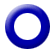 Ενημερωτική εκπομπή με τον Γιάννη Σκάλκο και την Ευρυδίκη Χάντζιου. Τρίωρη ενημερωτική εκπομπή που αναλύει όλη την επικαιρότητα με απευθείας συνδέσεις, συνεντεύξεις και ανταποκρίσεις.Ο Γιάννης Σκάλκος και η Ευρυδίκη Χάντζιου μάς ενημερώνουν για ό,τι συμβαίνει στην πολιτική, την οικονομία, την καθημερινότητα, στον πολιτισμό και τον αθλητισμό.Σκηνοθεσία: Αντώνης Μπακόλας.Αρχισυνταξία: Χαρά Ψαθά.Διεύθυνση παραγωγής: Αλίκη Θαλασσοχώρη.  10:00	ΠΑΜΕ ΑΛΛΙΩΣ W         Ενημερωτική εκπομπή με τον Τάκη Σαράντη.«Πάμε Αλλιώς» την ενημέρωση, την πολιτική, τον πολιτισμό, την υγεία, τον αθλητισμό, τα ρεπορτάζ. Ο Τάκης Σαράντης  προσεγγίζει χαλαρά την επικαιρότητα και τις ειδήσεις, με μια διαφορετική ματιά, δίνοντας το ειδησεογραφικό στίγμα …αλλιώς, μέσα από μία διαφορετική οπτική γωνία.Αρχισυνταξία: Αθηνά Σαλούστρου.Σκηνοθεσία: Νίκος Παρλαπάνης.Διεύθυνση παραγωγής: Αλίκη Θαλασσοχώρη.12:00     ΕΡΤ ΕΙΔΗΣΕΙΣ – ΕΡΤ ΑΘΛΗΤΙΚΑ – ΕΡΤ ΚΑΙΡΟΣ   W12:30	ΕΠΤΑ   W           Με τη Βάλια Πετούρη«Ανασκόπηση 2018»Τα γεγονότα που σημάδεψαν τη χρονιά που πέρασε. Η έξοδος της χώρας από τα μνημόνια, η υπογραφή της συμφωνίας των Πρεσπών για το ονοματολογικό της FYROM, η συνταγματική αναθεώρηση, η κατ’ αρχήν συμφωνία Πολιτείας – Εκκλησίας.Η πολιτική ανασκόπηση του 2018 στην διάρκειας 90 λεπτών εκπομπή «Επτά», με τη Βάλια Πετούρη. Στο στούντιο, ο δημοσιογράφος Δημήτρης Στούμπος, ο ζωγράφος Αχιλλέας Δρούγκας και η ηθοποιός – σκηνοθέτις Τατιάνα Λύγαρη. Παρουσίαση-αρχισυνταξία: Βάλια ΠετούρηΣκηνοθεσία:  Αντώνης ΜπακόλαςΔημοσ/κή επιμέλεια-αρχισυνταξία κοντρόλ: Μανιώ ΜάνεσηΔιεύθυνση παραγωγής: Γεωργία ΜαράντουΣκηνοθεσία video: Γιώργος ΚιούσηςΔιεύθυνση φωτισμού: Ανδρέας ΖαχαράτοςΣΑΒΒΑΤΟ, 29/12/2018 14:10	ΞΕΝΟ ΝΤΟΚΙΜΑΝΤΕΡ (E)   «Surviving Exodus»   Ντοκιμαντέρ, παραγωγής Αγγλίας 2015.Σε αυτό το πολύ ενδιαφέρον ντοκιμαντέρ θα δούμε πώς οι επιστήμονες με τα σύγχρονα δεδομένα θα προσπαθήσουν να ερμηνεύσουν τις περίφημες «πληγές» που ο Μωυσής προκάλεσε στους Αιγύπτιους στον αγώνα του να κερδίσει την ελευθερία των ανθρώπων του.Εδώ και χίλια χρόνια οι άνθρωποι διηγούνται τις πιο παράξενες ιστορίες, φυσικές καταστροφές που έστειλε ο Θεός: οι πληγές με τις μύγες, τα βατράχια και τις ακρίδες, τις άγριες θύελλες και τις θάλασσες που χωρίζονται στη μέση.Μια ερευνητική ομάδα ξεκινά με την τρελή αποστολή να ζήσει αυτές τις «πληγές» από πρώτο χέρι. Στη Βίβλο, η πληγή είναι η ξαφνική καταστροφή και η πρώτη πληγή που θα ερευνήσει η ομάδα θα είναι η ιστορία του Νείλου που βάφτηκε κόκκινος. Ο μακρύτερος ποταμός του κόσμου, πηγή ζωής για την αρχαία Αίγυπτο γίνεται ένα θολό ρεύμα γεμάτο σάπια ψάρια.15:00     ΕΡΤ ΕΙΔΗΣΕΙΣ – ΕΡΤ ΑΘΛΗΤΙΚΑ – ΕΡΤ ΚΑΙΡΟΣ με την Ελένη Χρονά  W16:00	Η ΜΗΧΑΝΗ ΤΟΥ ΧΡΟΝΟΥ (E)   WΜε τον Χρίστο Βασιλόπουλο.«Πρωτοχρονιάτικες ιστορίες»   Πρωτοχρονιάτικα ρεβεγιόν μέσα από επτά ιδιαίτερες ιστορίες ξεχωριστών ανθρώπων, που περιγράφουν την ατμόσφαιρα περασμένων δεκαετιών στη «Μηχανή του χρόνου», ανήμερα της Πρωτοχρονιάς . Η εκπομπή μας αποκαλύπτει την ιστορία του λαχείου στην Ελλάδα. Ο ηθοποιός Γιώργος Καπουτζίδης, διηγείται την κρυφή επιθυμία που είχε από μικρός να κερδίσει  το Πρωτοχρονιάτικο λαχείο, αλλά και την μεγάλη στιγμή όταν  η οικογένεια του, δύο μήνες πριν από την αλλαγή του χρόνου, κέρδισε 120 εκατομμύρια δραχμές στο Εθνικό Λαχείο. Ο Καπουτζίδης θυμάται τα διάφορα σενάρια που γράφτηκαν στον Τύπο της εποχής για την οικογένεια του, από την υποτιθέμενη απαγωγή του, μέχρι ότι ο πατέρας του δώρισε τα μισά λεφτά σε ζητιάνους.  Οι χορευτές του Ζαμπέτα, Δήμος και  Ιορδάνης Αμπατζόγλου, περιγράφουν την ατμόσφαιρα από τη νυχτερινή διασκέδαση της Αθήνας του ΄60 και του ΄70, ενώ θυμούνται τα Πρωτοχρονιάτικα πειράγματα του Ζαμπέτα, τον Ωνάση να κάνει ρεβεγιόν στα μπουζούκια, σπάζοντας πιάτα και τον Γρηγόρη Μπιθικώτση να παίζει τριανταμία μετά το τέλος του προγράμματός του.Ο Βύρων Παπαλαζάρου, ανιψιός του ιδιοκτήτη του ιστορικού μαγαζιού «Χάραμα» στην Καισαριανή, αφηγείται τις  γιορτές του Τσιτσάνη,  με πελάτες τον Γιάννη Τσαρούχη, την Μελίνα  και τον Κατράκη. Ακόμα θυμάται την αδυναμία που είχε στα χαρτιά η Σωτηρία Μπέλλου, που παραλίγο να μπει φυλακή Παραμονή Πρωτοχρονιάς.   Ο Δημήτρης Δηλιγιάννης, γκρουπιέρης επί 37 χρόνια στο καζίνο της Πάρνηθας, αποκαλύπτει  τα αμύθητα ποσά που άφηναν στην Πάρνηθα οι Σαουδάραβες την δεκαετία του ΄70 και ΄80, αλλά και πως μία Πρωτοχρονιά με έντονη χιονόπτωση, πελάτες και προσωπικό αποκλείστηκαν για 8 μέρες. Ήταν μια χρυσή ευκαιρία για τζόγο μέχρι τελικής πτώσεως. Η Ελεονώρα Ζουγανέλη θυμάται πως περνούσε «ροκ» γιορτές, όταν ήταν μικρή,  την δεκαετία  του ΄80, στο «Αχ Μαρία», όπου δούλευε για χρόνια ο πατέρας της Γιάννης Ζουγανέλης  και η μητέρα της Ισιδώρα Σιδέρη.  ΣΑΒΒΑΤΟ, 29/12/2018 Η ηθοποιός Μαρκέλα Γιαννάτου, θυμάται να «θυμώνει» με τον πατέρα της, ο οποίος πάντα έφευγε Παραμονή Πρωτοχρονιάς για να πάει στο μαιευτήριο της Κέρκυρας, για να ξεγεννήσει το πρώτο  παιδί του καινούργιου χρόνου. 17:00	ΙΣΤΟΡΙΕΣ ΜΟΔΑΣ  W    ΝΕΑ ΕΚΠΟΜΠΗ              «Μπλε μόδα»Αν στην Τέχνη υπάρχει η μπλε περίοδος, η μόδα, ειδικά η ελληνική μόδα, μόλις έχει αρχίσει να ανακαλύπτει τη δική της μπλε περίοδο. Nα εμπνέεται χωρίς ενοχές από τη μεσογειακή της κληρονομιά. Και οι λέξεις-κλειδιά; Δωρικότητα, συναισθήματα, αντιθέσεις, απόλυτη γεωμετρία. Μινιμαλιστικές προτάσεις σε ρούχα και αξεσουάρ που υπονοούν την Ελλάδα χωρίς να την ξεπουλάνε.Οι Ζeus+Dione, η Δήμητρα Κολοτούρα και η Mareva Grabowski, ύστερα από μια ιδέα που γεννήθηκε στη Σύρο, αποφάσισαν να ξαναζωντανέψουν αργαλειούς, παραδοσιακές διαδικασίες, ξεχασμένους τεχνίτες και τεχνικές. Την Ελλάδα της απλότητας,  της ουσίας αλλά και του φιλότιμου. Επίκαιρο ντιζάιν, σχέδια με ιστορία, μύθοι σε εξέλιξη, χωρίς τάσεις.  Μόνο σχεδιαστικές κατευθύνσεις, ιστορίες που ζωντανεύουν σε μπλε ύφασμα.O Γιάννης Τσεκλένης ήταν ο πρώτος που επέμενε και φώναζε για να ακουστεί, πως η ελληνική μόδα πρέπει να βγει προς τα έξω με συλλογές resort, δηλαδή  ρούχα διακοπών, 12 μήνες τον χρόνο. Η Δωροθέα Μερκούρη είναι μοντέλο, ηθοποιός, μούσα με έντονο και χαρακτηριστικό μεσογειακό ταπεραμέντο.  Έχει υποδυθεί ρόλους στην πασαρέλα, έχει δώσει το στίγμα της σε φωτογραφήσεις, εξώφυλλα,  σε διαφημιστικά σποτ και  κινηματογραφικές ταινίες. Σχεδόν πάντα βρίσκεται μέσα σε εικόνες που υπονοούν Ελλάδα, παίζουν με το φως, δίνουν μια μπλε πινελιά στην τέχνη και τη μόδα.Ο Στέλιος Κουδουνάρης είναι σχεδιαστής μόδας ή μάλλον,  δικτάτορας του στιλ όπως θα πει για τον εαυτό του. Προτού ακόμη ασχοληθεί επαγγελματικά με το στιλ, είχε ήδη συμπληρώσει μια δεκαετία στη μόδα.Η Μία Κόλλια είναι δημοσιογράφος. Καταγράφει και επικοινωνεί τις επιρροές και τις συνδέσεις της μόδας με όλους τους χώρους της τέχνης, αλλά και τις ιστορίες των ανθρώπων που συναντά.  Θυμάται τις καλύτερες στιγμές της ελληνικής μόδας, αναφέρεται στις μπλόγκερ, τις μεγάλες αλλαγές στον παγκόσμιο χάρτη, τη γρήγορη μόδα… Και την αιώνια καλοκαιρινή.  Η Σόφη Δελούδη, έχοντας πίσω της μια πολυετή εμπειρία στο χώρο του design, σχεδιάζει μαγιό και beachwear,  υπονοώντας την ελληνικότητα, χωρίς να την φωνάζει.  Με έναν τρόπο σύγχρονο, γεωμετρικό, συχνά αρχιτεκτονικό προτείνει φόρμες θηλυκές και συγχρόνως αθλητικές.  Ο Κωνσταντίνος Τζούμας, ραδιοφωνικός παραγωγός, ηθοποιός,  παρατηρητής της καθημερινότητας, δημιουργεί δικές του αποχρώσεις, ποιητικές σχεδόν.  Βλέπει το σώμα στη διαπασών, μιλάει για ουτοπίες και ευσεβείς πόθους, το συναίσθημα και τις διαφορετικές αναγνώσεις, μαζί και τις αποχρώσεις του. Feeling Blue; Η Ελίνα Λεμπέση και η κόρη της Νίττα Μητσοπούλου, έχουν φτάσει τη δουλειά τους μέχρι την Αμερική και την Ιαπωνία. Με ρούχα και αξεσουάρ, με υλικά και τεχνικές πάντα ελληνικές, από την Αθήνα και την Κρήτη, επενδύουν στο μπλε της ημέρας αλλά και της νύχτας. Η Στεφανία Φραγκίστα, με μεταπτυχιακές σπουδές στη σχολή Parsons της Νέας Υόρκης αλλά και θητεία σε μεγάλους οίκους, πραγματοποίησε το όνειρό της, περνώντας από τον σχεδιασμό παπουτσιών στο Παρίσι, στον σχεδιασμό μαγιό στην Αθήνα. Η Λιάνα Καμπά, σχεδιάστρια μόδας που αντέχει στον χρόνο και στο …Κολωνάκι, παίζει με όλες τις αποχρώσεις. Προμηθεύεται υφάσματα απ’ έξω αλλά παραμένει εντός. Η πρώτη ιστορία μόδας που θυμάται έχει σάουντρακ σίγουρα χρωματιστό, δανεικό από τη δεκαετία του ’60.   ΣΑΒΒΑΤΟ, 29/12/2018 17:50	ΞΕΝΟ ΝΤΟΚΙΜΑΝΤΕΡ    GR   Α΄ ΤΗΛΕΟΠΤΙΚΗ ΜΕΤΑΔΟΣΗ«Μεγιστάνες και αστέρες: η Ιστορία του Χόλιγουντ» (Moguls and movie stars: a History of Hollywood)Ντοκιμαντέρ, παραγωγής ΗΠΑ 2010.Σε αυτή την συναρπαστική σειρά επτά ωριαίων ντοκιμαντέρ θα ζήσουμε την ιστορία του Χόλιγουντ.  Στην καρδιά της ιστορίας μας βρίσκονται οι ζωές και η δουλειά των ανθρώπων που δημιούργησαν πάνω από εκατό χρόνια Αμερικανικής κινηματογραφικής ιστορίας. Τις ιστορίες διηγείται μια πολύ γνωστή κινηματογραφική προσωπικότητα, αλλά το νήμα των αφηγήσεων προέρχεται από συνεντεύξεις με σημαντικά πρόσωπα από την δημιουργική κοινότητα του Χόλιγουντ  - παρελθούσα και παρούσα – αλλά και σχόλια κριτικών και ιστορικών. Όλα αυτά διανθίζονται με αποσπάσματα από τις ωραιότερες αμερικανικές ταινίες όλων των εποχών και φωτογραφίες αρχείου.Επεισόδιο 3ο: «Οι έμποροι του ονείρου 1920 - 1928» Η δεκαετία του 1920 χαρακτηρίστηκε από την άνθιση των μεγάλων στούντιο που κυριάρχησαν για δεκαετίες. Πανίσχυροι μεγιστάνες πλέον οι ιδιοκτήτες τους. Τα μεγάλα στούντιο ήταν εργοστάσια παραγωγής ταινιών και τεράστια ταλέντα έκαναν την εμφάνισή τους, όπως ο Χοντρός και Λιγνός, ο Μπάστερ Κίτον, ο Βαλεντίνο, η Γκρέτα Γκάρμπο. Οι ταινίες του Χόλιγουντ δεν ήταν απλή διασκέδαση, ήταν πολύ παραπάνω από αυτό: έδιναν τον τόνο για τη μόδα, τη συμπεριφορά, ασκούσαν βαθύτατη επιρροή στην κοινωνία δηλαδή, πράγμα που εξόργισε τους πουριτανούς. Μαζί με τα αναπόφευκτα σκάνδαλα, το Χόλιγουντ έγινε για πολλούς τα Σόδομα της εποχής. Ακολούθησε έτσι η πρώτη οργανωμένη λογοκρισία στην ιστορία του κινηματογράφου, δεν κατάφερε όμως να καταπνίξει την ορμή και το πάθος των κινηματογραφιστών.19:00	SPORTS DOC    GR                Με τον Βαγγέλη Ιωάννου.              «ΑΕΚ 2018 – το  τρίτο Ευρωπαϊκό τρόπαιο της Ιστορίας της»Μεγάλο αφιέρωμα στην κατάκτηση του 3ου ευρωπαικού τροπαίου από την ομάδα μπάσκετ της ΑΕΚ.Ο «αρχιτέκτονας» του θριάμβου, Ντράγκαν Σάκοτα, ο πρόεδρος και ιδιοκτήτης της πρωταθλήτριας του Basketball Champions League, Μάκης Αγγελόπουλος, και όλοι οι μεγάλοι πρωταγωνιστές της ξέφρενης  πορείας της «Ένωσης» προς την κορυφή, μιλάνε στον Βαγγέλη Ιωάννου για τη χρονιά - ορόσημο στην ιστορία του Δικεφάλου, που συνέπεσε με τη συμπλήρωση μισού αιώνα (1968-2018) από το έπος του Παναθηναϊκού Σταδίου.Όλα τα μυστικά και οι άγνωστες πτυχές του επετειακού κατορθώματος της ΑΕΚ, η θετική αύρα που έφερε η δημιουργία της ταινίας «1968» και το όραμα της «κιτρινόμαυρης» διοίκησης για ακόμη μεγαλύτερες επιτυχίες στο μέλλον, αποκαλύπτονται σε ένα απολαυστικό δίωρο, που δεν πρέπει να χάσετε.Η επιστροφή της «Βασίλισσας» ΑΕΚ στα ύπατα αξιώματα του ευρωπαϊκού μπάσκετ, στο «Sports Doc» της ΕΡΤ1. 20:55     ΚΕΝΤΡΙΚΟ ΔΕΛΤΙΟ ΕΙΔΗΣΕΩΝ με την Αντριάνα Παρασκευοπούλου    W              ΑΘΛΗΤΙΚΑ  + ΚΑΙΡΟΣ   	ΣΑΒΒΑΤΟ, 29/12/201822:00	ΞΕΝΗ ΤΑΙΝΙΑ   GR                        «Φθινόπωρο στη Νέα Υόρκη»  (Autumn in New York)	             Δράμα, παραγωγής ΗΠΑ 2000.Σκηνοθεσία: Τζόαν Τσεν             Παίζουν: Ρίτσαρντ Γκιρ, Γουινόνα Ράιντερ, Άντονι Λα Πάλια, Βέρα Φαρμίγκα, Τζέιμς ΣπέιντερΔιάρκεια: 98΄Υπόθεση: Ένα σύγχρονο love story, μετά το κλασικό φιλμ με τον Ράιαν Ο΄ Νιλ και την Άλι  Μακ Γκρο. Ένας επιτυχημένος μεσήλικας γόης, ο Γουίλ, με πολλές κατακτήσεις και πλούσια ερωτική ζωή, αποφεύγει τις δεσμεύσεις μέχρι που γνωρίζει μια πολύ νέα κοπέλα και την ερωτεύεται. Αυτή όμως αρρωσταίνει και οι γιατροί της δίνουν έναν χρόνο ζωής. Ο Γουίλ κινεί γη και ουρανό για να την σώσει..23:50	ΞΕΝΗ ΤΑΙΝΙΑ             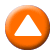 «Όνειρα από γυαλί» (The Glassblower /Die Glasbläserin)    Ιστορικό δράμα, συμπαραγωγής Γερμανίας-Τσεχίας 2016.Σκηνοθεσία: Κριστιάν Μπαλτάζαρ.Σενάριο: Λεονί-Κλερ Μπράινερσντορφερ, Πέτρα Ντουρστ-Μπένινγκ.Παίζουν: Λουίζ Χέγιερ, Μαρία Έριχ, Φραντς Ντίντα, Ντιρκ Μπόρχαρντ.Διάρκεια: 89΄Υπόθεση: Ένα εμπνευσμένο δράμα εποχής στην αυγή της δεκαετίας του 1900, το «The Glassblower» είναι μια ατμοσφαιρική ιστορία χειραφέτησης και αγάπης, που αναγγέλλεται ενάντια στο υπόβαθρο του προκλητικού δάσους της Θουριγγίας. Ως γυναίκες, οι δύο αδελφές Γιονάνα και Μαρία αποκλείονται από τη συνέχιση του εμπορίου υαλικών του πατέρα τους μετά τον πρόωρο θάνατό του. Διατηρώντας τις ελπίδες τους να ακολουθήσουν τα βήματά του, αρχίζουν να εφαρμόζουν ξεχωριστούς τρόπους, για να μάθουν τη βιοτεχνία τους, αλλά κάθε συναντούν τη βαρβαρότητα μιας βιομηχανίας και κοινωνίας, όπου κυριαρχούν οι άντρες. Αναλαμβάνοντας τη δική τους τύχη, τελικά αναζητούν και επιτυγχάνουν χειραφέτηση και το δικαίωμα να αναστήσουν το εργαστήριο του πατέρα τους. ΝΥΧΤΕΡΙΝΕΣ ΕΠΑΝΑΛΗΨΕΙΣ:01:25 ΞΕNO NΤΟΚ.«ΜΕΓΙΣΤΑΝΕΣ ΚΑΙ ΑΣΤΕΡΕΣ: Η ΙΣΤΟΡΙΑ ΤΟΥ ΧΟΛΙΓΟΥΝΤ» (Ε) ημέρας GR02:25 SPORTS DOC (Ε) ημέρας GR04:15 ΞΕΝΟ ΝΤΟΚ. «SURVIVING EXODUS»  (Ε) ημέρας   05:00 ΙΣΤΟΡΙΕΣ ΜΟΔΑΣ (Ε) ημέρας W   05:45 Η ΜΗΧΑΝΗ ΤΟΥ ΧΡΟΝΟΥ (Ε) ημέρας W   ΚΥΡΙΑΚΗ,  30/12/2018   06:45	ΜΑΖΙ ΤΟ ΣΑΒΒΑΤΟΚΥΡΙΑΚΟ  W          Ενημερωτική εκπομπή με τον Γιάννη Σκάλκο και την Ευρυδίκη Χάντζιου.10:00	ΠΑΜΕ ΑΛΛΙΩΣ W         Ενημερωτική εκπομπή με τον Τάκη Σαράντη.11:30	ΜΕ ΑΡΕΤΗ ΚΑΙ ΤΟΛΜΗ  W    12:00     ΕΡΤ ΕΙΔΗΣΕΙΣ – ΕΡΤ ΑΘΛΗΤΙΚΑ – ΕΡΤ ΚΑΙΡΟΣ   W12:30	ΑΠΟ ΠΕΤΡΑ ΚΑΙ ΧΡΟΝΟ  W    ΝΕΟΣ ΚΥΚΛΟΣΝέος κύκλος της εμβληματικής σειράς ντοκιμαντέρ «Από πέτρα και χρόνο». Τα νέα ημίωρα επεισόδια «επισκέπτονται» περιοχές κι ανθρώπους σε μέρη επιλεγμένα, με ιδιαίτερα ιστορικά, πολιτιστικά και γεωμορφολογικά χαρακτηριστικά.Αυτή η σειρά ντοκιμαντέρ εισχωρεί στη βαθύτερη, πιο αθέατη ατμόσφαιρα των τόπων, όπου ο χρόνος και η πέτρα, σε μια αιώνια παράλληλη πορεία, άφησαν βαθιά ίχνη πολιτισμού και Ιστορίας. Όλα τα επεισόδια της σειράς έχουν μια ποιητική αύρα και προσφέρονται και για δεύτερη ουσιαστικότερη ανάγνωση. Κάθε τόπος έχει τη δική του ατμόσφαιρα, που αποκαλύπτεται με γνώση και προσπάθεια, ανιχνεύοντας τη βαθύτερη ποιητική του ουσία.Αυτή η ευεργετική ανάσα που μας δίνει η ύπαιθρος, το βουνό, ο ανοιχτός ορίζοντας, ένα ακρωτήρι, μια θάλασσα, ένας παλιός πέτρινος οικισμός, ένας ορεινός κυματισμός, σου δίνουν την αίσθηση της ζωοφόρας φυγής στην ελευθερία και συνειδητοποιείς ότι ο άνθρωπος είναι γήινο ον κι έχει ανάγκη να ζει στο αυθεντικό φυσικό του περιβάλλον και όχι στριμωγμένος και στοιβαγμένος σε ατελείωτες στρώσεις τσιμέντου.Επισκεφθήκαμε περιοχές με μοναδικό τοπικό χρώμα και ιστορικότητα. Τα χωριά της Ρίζας και του Ομαλού με το τραχύ τοπίο στην Κρήτη, τα χωριά της Αργιθέας στα 1.800 μέτρα στους ελατόφυτους ορεινούς κυματισμούς των Αγράφων, την περιοχή των Θερμίων στην Αιτωλοακαρνανία, την Αίγινα του Καποδίστρια με τα μοναδικά αρχοντικά, τη Μονή Πεντέλης που κλείνει μισό αιώνα ιστορικών σπαραγμάτων, την παλιά αγορά της Αθήνας, τη Βαρβάκειο και την οδό Ευριπίδου που αποπνέει ποίηση και νοσταλγία και τέλος την κυκλαδίτικη γειτονιά κάτω από τον Ιερό Βράχο της Ακρόπολης, τα Αναφιώτικα. Όλα αυτά τα μέρη αποτελούν ένα ποικίλο μωσαϊκό μοναδικών εικόνων που καθηλώνουν με την ομορφιά και την αλήθεια τους.Επεισόδιο 11o: «Κρήτη - Ομαλός» Οροπέδιο με τραχείς οροσειρές γύρω, κοντά στο φαράγγι της Σαμαριάς. Παντού βοσκοί και μητάτα σκορπισμένα στις γύρω πλαγιές. Άνθρωποι και πρόβατα συνυπάρχουν αρμονικά με συνήθειες που είναι ριζωμένες στις παραδόσεις από γενιά σε γενιά. Κουρές, άρμεγμα, τυροκομία μα πάνω απ’ όλα συντροφικότητα και γλέντια με τσικουδιές. Ομαλός με μεγάλη ιστορία στους αγώνες των Κρητικών. Στο ντοκιμαντέρ μιλούν οι: Μιχάλης Σεργάκης (κτηνοτρόφος), Βασίλης Κουτρούλης (κτηνοτρόφος), Γιώργος Κουτρούλης (τυροκόμος), Χριστόφορος Μπαλαδήμας (υπεύθυνος καταφυγίου Καλλέργη), Γιάννης Μανουσάκης (δασοφύλακας), Ροδω Βασιλάκη (γεωπόνος).ΚΥΡΙΑΚΗ,  30/12/2018   Κείμενα-παρουσίαση: Λευτέρης Ελευθεριάδης.Σκηνοθεσία: Ηλίας Ιωσηφίδης.Διεύθυνση φωτογραφίας: Δημήτρης Μαυροφοράκης.Μοντάζ: Χάρης Μαυροφοράκης.Μουσική: Γιώργος Ιωσηφίδης.Εκτελεστής παραγωγός: RGB Studios 13:00	ΤΟ ΑΛΑΤΙ ΤΗΣ ΓΗΣ (Ε)   W        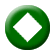 «Πρωτοχρονιά στης Λωξάντρας με την Χορωδία και Ορχήστρα της Σχολής Ελληνικής Μουσικής Παράδοσης του Ωδείου Αθηνών»  Το «Αλάτι της Γης» είναι αφιερωμένο σε κάλαντα, γιορταστικά τραγούδια και χορούς που θα μας ταξιδέψουν στην παλιά Σμύρνη και την Κωνσταντινούπολη. «Πρωτοχρονιά στης Λωξάντρας» με μια μεγάλη παρέα από 80 τραγουδιστές, μουσικούς και χορευτές, πολίτικες λιχουδιές στα τραπέζια και πολλές ευχές για «καλοσύνη, γεροσύνη και καλά μπερεκέτια»! Παίζουν και τραγουδούν οι νέοι της Χορωδίας και της Ορχήστρας της Σχολής Ελληνικής Μουσικής Παράδοσης του Ωδείου Αθηνών μαζί με τους δασκάλους τους. Έφορος  της σχολής είναι ο Χρίστος Τσιαμούλης, υπεύθυνη της χορωδίας η Κατερίνα Παπαδοπούλου και υπεύθυνος της ορχήστρας ο Ανδρέας Τσεκούρας.Συμμετέχει ο Χορευτικός Όμιλος Νέας Ερυθραίας, με την επιμέλεια του Θοδωρή Κοντάρα, ο οποίος μιλάει για το ποδαρικό, τις βεγγέρες, τα γιορταστικά φαγητά και τα υπόλοιπα έθιμα στην παλιά Σμύρνη και την Ερυθραία της Μικράς Ασίας. Παράλληλα, ο Αβραάμ Γιαρντίμ, ο Αρμένης μάγειρας του «Πέραν», παρουσιάζει τα γλυκά της πολίτικης κουζίνας, για να είναι γλυκαμένος ο καινούργιος χρόνος!Ελάτε να μοιραστούμε το «Αλάτι της Γης» σ’ ένα δυναμικό γλέντι με πολίτικα και μικρασιάτικα συρτά, χασάπικα και χασαποσέρβικα, ζεϊμπέκικα και καρσιλαμάδες, τον κλασικό σμυρναίικο μπάλο και το τελετουργικό τραγούδι του Άη-Βασίλη από την Καππαδοκία.Έρευνα-παρουσίαση: Λάμπρος Λιάβας.Σκηνοθεσία: Νικόλας Δημητρόπουλος.Εκτελεστής παραγωγός: Μανώλης Φιλαΐτης.Παραγωγή: FOSS.15:00	ΕΡΤ ΕΙΔΗΣΕΙΣ+ ΕΡΤ ΑΘΛΗΤΙΚΑ+ΕΡΤ ΚΑΙΡΟΣ με την Ελένη Χρονά W	16:00	ΠΡΟΣΩΠΙΚΑ (Ε)   W  Με την Έλενα Κατρίτση«Κώστας Χατζής»«…Όταν κοιτάς από ψηλά μοιάζει η γη με ζωγραφιά και εσύ την πήρες σοβαρά …». Ένας από τους πιο αγαπημένους τραγουδοποιούς, ο Κώστας Χατζής, ο οποίος με τη χαρακτηριστική του φωνή και την κιθάρα του, μας ταξιδεύει για περισσότερες από έξι δεκαετίες, μιλά στην Έλενα Κατρίτση για όλα όσα έζησε, για όλα όσα τον πίκραναν και τον έκαναν να κλάψει πολλές φορές στη ζωή του. Μια συνέντευξη γεμάτη αναμνήσεις και αλήθειες…Ο καταξιωμένος καλλιτέχνης, ο οποίος συνέδεσε το όνομά του με τη «χρυσή» εποχή των μπουάτ και που κατάφερε να μιλήσει μέσα από τα τραγούδια του για τις αδικίες και την καταπίεση, θυμάται τις στιγμές που η φτώχεια και η απαξίωση που αντιμετώπισε τον έκαναν να αισθάνεται, ότι δεν είχε θέση στην κοινωνία, σε σημείο να θέλει να δώσει τέλος στη ζωή ΚΥΡΙΑΚΗ,  30/12/2018   του. Αυτό όμως που τον σταμάτησε, ήταν η μεγάλη αγάπη που ένιωθε για τη μητέρα και τον πατέρα του. Μιλάει για τις νύχτες που κοιμόταν στα παγκάκια αγκαλιά με την κιθάρα του, προσπαθώντας να προστατευθεί από τη βροχή, περιγράφει την εποχή που δούλευε ως υπηρέτης για να κερδίσει το ψωμί του αλλά και την αντίδραση της μητέρας του, όταν πήγε να τον ακούσει να τραγουδά για πρώτη φορά, καθώς είχε μάθει ότι έλεγε «κάτι παράξενα» τραγούδια!Ο Κώστας Χατζής, ο οποίος κέρδισε την αγάπη του κόσμου και γνώρισε την επιτυχία και την καταξίωση, πιστεύει όμως ακόμα και σήμερα, ότι η πολιτεία δεν τον θεωρεί  «άξιο», όπως ο ίδιος χαρακτηριστικά λέει, ώστε να του επιτρέψει να εμφανιστεί στο Ηρώδειο.Παρουσίαση-αρχισυνταξία: Έλενα Κατρίτση.Σκηνοθεσία: Μιχάλης Ασθενίδης.Δημοσιογραφική επιμέλεια: Θεοδώρα Κωνσταντοπούλου.17:00	ΠΟΛΙΤΕΣ ΤΗΣ ΕΥΡΩΠΗΣ   W    ΝΕΟ ΕΠΕΙΣΟΔΙΟΜε τον Κώστα Αργυρό.«Ζητείται: Ελευθερία»Σε μια Ευρώπη που μοιάζει να ψάχνει απεγνωσμένα τον προσανατολισμό της, η έννοια της ελευθερίας αποκτά μια άλλη διάσταση. Πώς ορίζεται, από ποιούς απειλείται και πώς μπορούμε να την υπερασπιστούμε; Το Ινστιτούτο Γκαίτε ξεκινώντας από αυτόν τον προβληματισμό οργάνωσε ένα πρωτότυπο πανευρωπαϊκό εγχείρημα, μια τεράστια πλατφόρμα διαλόγου, φτιάχνοντας τυχαία ζευγάρια μεταξύ 40 ευρωπαϊκών πόλεων, οι οποίες έπρεπε να απέχουν τουλάχιστον 1.000 χιλιόμετρα μεταξύ τους. Ζήτησε από καλλιτέχνες και εκπροσώπους ΜΚΟ να παρουσιάσουν την δική τους προσέγγιση για την ελευθερία και την Ευρώπη. Ένα τέτοιο ζευγάρι ήταν αυτό του Όσλο της Νορβηγίας με το Μιλάνο της Ιταλίας.Ο Κώστας Αργυρός βρέθηκε στις δύο αυτές πόλεις και παρακολούθησε από κοντά τον διάλογο ανθρώπων με μεταναστευτικό υπόβαθρο και παρόμοιες εμπειρίες. Κοινή διαπίστωση, ότι ο φόβος που καλλιεργείται απέναντι στους «ξένους» έχει επηρεάσει την άποψη των Νορβηγών και των Ιταλών για το ζήτημα, έχει ενισχύσει εθνολαϊκιστικές τάσεις και φτάνει να απειλεί την ίδια την κοινωνική συνοχή. Ο βαθμός ελευθερίας όμως καθορίζεται από τις αντοχές μιας κοινωνίας απέναντι στη διαφορετικότητα και από την ικανότητα των πολιτών της για ενσυναίσθηση, από το αν μπορούν δηλαδή να κατανοήσουν τα κίνητρα και τις ανάγκες του άλλου. Αυτό ήταν ίσως και το σημαντικότερο συμπέρασμα από τις δράσεις του Freiraum, όπως ονομάστηκε το φιλόδοξο αυτό πρότζεκτ.Σενάριο-παρουσίαση: Κώστας ΑργυρόςΣκηνοθεσία: Πάνος ΚακαβιάςΔιεύθυνση φωτογραφίας: Κωνσταντίνος ΤάγκαςΑρχισυνταξία: Ωραιάνθη ΑρμένηΚΥΡΙΑΚΗ,  30/12/2018   18:00	ΞΕΝΟ ΝΤΟΚΙΜΑΝΤΕΡ    GR   Α΄ ΤΗΛΕΟΠΤΙΚΗ ΜΕΤΑΔΟΣΗ«Μεγιστάνες και αστέρες: η Ιστορία του Χόλιγουντ» (Moguls and movie stars: a History of Hollywood)Ντοκιμαντέρ, παραγωγής ΗΠΑ 2010.Επεισόδιο 4ο: «Μήπως σας περισσεύει λίγο όνειρο; 1929 – 1941» Το 1927 οι ταινίες έσπασαν τη σιωπή τους. Οι ομιλούσες ταινίες έβαλαν τέλος σε μια μεγαλειώδη εποχή, που τη λάμψη της δεν είχε ξαναγνωρίσει ο κόσμος. Οι άλλοτε μεγάλοι σταρ έσβησαν και καινούργιοι ανέτειλαν, όπως ο Σπένσερ Τρέισι, η Μπέτι Ντέιβις, η Κάθριν Χέμπορν, ο Χάμφρεϊ Μπόγκαρτ. Άνθισαν επίσης τα μιούζικαλ, με υπέροχες χορογραφίες και ο Κινγκ Κονγκ κυκλοφόρησε στη ΝέαΥόρκη.  Για να βρεθούν τα σενάρια οι μεγιστάνες των στούντιο στράφηκαν στο Μπροντγουέι για ηθοποιούς και συγγραφείς και σπουδαίοι συγγραφείς όπως ο Γουίλιαμ Φώκνερ και ο Σκοτ Φιτζέραλντ υπέκυψαν μαγεμένοι από τις τεράστιες αμοιβές, όπως οι σύντροφοι του Οδυσσέα στις σειρήνες. Το κραχ έφερε βέβαια δυσκολίες στη βιομηχανία, αλλά δεν την έκαμψε. Σταθμός για την εποχή ήταν η ταινία «Όσα παίρνει ο άνεμος» το 1939, με έξι Όσκαρ  και ρεκόρ εισιτηρίων. 19:10	ALL THE GOALS  OF THE 2018 FIFA WORLD CUP  GR  ΠΑΓΚΟΣΜΙΟ ΚΥΠΕΛΛΟ ΠΟΔΟΣΦΑΙΡΟΥ 2018 - ΟΛΑ ΤΑ ΓΚΟΛ ΤΗΣ ΔΙΟΡΓΑΝΩΣΗΣ20:55     ΚΕΝΤΡΙΚΟ ΔΕΛΤΙΟ ΕΙΔΗΣΕΩΝ με την Αντριάνα Παρασκευοπούλου    W              ΑΘΛΗΤΙΚΑ  + ΚΑΙΡΟΣ   	22:00    ΟΛΗ Η ΕΛΛΑΔΑ ΓΙΑ ΤΟΝ ΜΙΚΗ      Μαγνητοσκοπημένη συναυλία από το Μέγαρο Μουσικής Αθηνών.Μια ιστορική παράσταση-αφιέρωμα στον χορωδιακό Μίκη Θεοδωράκη υπό την αιγίδα του Προέδρου της Ελληνικής Δημοκρατίας κου Προκόπη Παυλόπουλου.Για πρώτη φορά 300 χορωδοί απ’ όλη την Ελλάδα σχηματίζουν μια τεράστια χορωδία, η οποία θα αποδώσει μερικά από τα αριστουργήματα του μεγάλου μας δημιουργού, συνοδεία συμφωνικής μαντολινάτας. Η συναυλία περιλαμβάνει 30 περίπου τραγούδια από τους κυριότερους ποιητικούς κύκλους που έχει μελοποιήσει ο Μίκης Θεοδωράκης σε χορωδιακή διασκευή και ενορχήστρωση για συμφωνική μαντολινάτα, από τον μαέστρο Παναγή Μπαρμπάτη, ο οποίος θα διευθύνει και τα έργα. Τα κείμενα, ειδικά για την παράσταση, έγραψε ο Γιώργος Μπλάνας και τη σκηνοθετική επιμέλεια υπογράφει η Σοφία Σπυράτου.Συμμετέχουν ο Δημήτρης Μπάσης, ο Μίλτος Πασχαλίδης και οι λυρικοί καλλιτέχνες Τζίνα Φωτεινοπούλου, Ελένη Βουδουράκη, Μπάμπης Βελισσάριος και Παντελής Κοντός. 
Το πρόγραμμα της συναυλίας, μεταξύ άλλων, περιλαμβάνει τραγούδια από τους ποιητικούς κύκλους Μικρές Κυκλάδες, Επιτάφιο, Άξιον Εστί, Επιφάνεια,  Όμορφη Πόλη, Αρχιπέλαγος, Πολιτεία, Λιποτάκτες, Χαιρετισμοί και Γειτονιά των Αγγέλων σε χορωδιακή διασκευή και ενορχήστρωση για συμφωνική μαντολινάτα του διακεκριμένου μαέστρου Παναγή Μπαρμπάτη. 
Στα κείμενα του βραβευμένου συγγραφέα και ποιητή Γιώργου Μπλάνα ο Μίκης Θεοδωράκης, ως μουσική συνείδηση στο ξύπνημά της, συνομιλεί με την Ελλάδα κι ανακαλύπτει την ΚΥΡΙΑΚΗ,  30/12/2018   απεραντοσύνη του προσώπου της, την πανάρχαια αίσθηση της γης και τ’ ουρανού και των ανθρώπων, που κλείνουν τα τραγούδια της. Και ορθώνεται και φτιάχνει ένα γιγάντιο τραγούδι με μυριάδες φωνές. Τα κείμενα ερμηνεύουν οι ηθοποιοί  Γιάννης Στάνκογλου και Βίκυ Παπαδοπούλου.
Εκτός από τους σολίστ που αναφέρονται παραπάνω και τη Συμφωνική Μαντολινάτα που έχει δημιουργηθεί για τις ανάγκες της παράστασης, οι 300 περίπου χορωδοί που θα συμμετάσχουν σε αυτό το ιστορικό πολιτιστικό γεγονός προέρχονται από τις εξής χορωδίες:Χορωδία San Giacomo Δήμου Κέρκυρας (Διεύθυνση χορωδίας: Antoniy Ivanov), Χορωδία Δημοτικού Ωδείου Λάρισας (Διεύθυνση χορωδίας: Δημήτριος Καρβούνης), Χορωδία Δήμου Αργοστολίου ΚΕΔΗΚΕ (Διεύθυνση χορωδίας: Άγγελος Μουρελάτος), Χορωδία Οpus Femina Δήμου Κορινθίων (Διεύθυνση χορωδίας: Φάλια Παπαγιαννοπούλου),
Χορωδία Ορφέας Τρίπολης (Διεύθυνση χορωδίας: Xριστίνα Αθανασοπούλου), Χορωδία Χίου (Διεύθυνση χορωδίας: Ελευθερία Λυκοπάντη), Χορωδία Πολ. Συλλόγου «Αμύντας» Φλώρινας (Διεύθυνση χορωδίας: Ξένια Τσαβκοπούλου), Χορωδία Δήμου Αγ. Παρασκευής (Διεύθυνση χορωδίας: Χρήστος Κουτσονίκας), Χορωδία Νέων Δήμου Κηφισιάς (Διεύθυνση χορωδίας: Θανάσης Αρβανίτης), Χορωδία και Μαντολινάτα Αγίου Παντελεήμονος Αχαρνών (Διεύθυνση χορωδίας: Παναγής Μπαρμπάτης).Η συναυλία αυτή πραγματοποιήθηκε έπειτα από επιθυμία του ίδιου του συνθέτη  και υπό την αιγίδα του Προέδρου της Ελληνικής Δημοκρατίας κου Προκόπη Παυλόπουλου.ΝΥΧΤΕΡΙΝΕΣ ΕΠΑΝΑΛΗΨΕΙΣ00:40 ΞΕΝΟ ΝΤΟΚ.« ΜΕΓΙΣΤΑΝΕΣ ΚΑΙ ΑΣΤΕΡΕΣ: Η ΙΣΤΟΡΙΑ ΤΟΥ ΧΟΛΙΓΟΥΝΤ » (Ε) ημέρας GR01:40 ALL THE GOALS OF THE 2018 FIFA WORLD CUP (Ε) ημέρας GR03:20 ΑΠΟ ΠΕΤΡΑ ΚΑΙ ΧΡΟΝΟ (Ε) ημέρας  W03:50 ΤΟ ΑΛΑΤΙ ΤΗΣ ΓΗΣ (Ε)  WΔΕΥΤΕΡΑ,  31/12/2018  - ΠΑΡΑΜΟΝΗ ΠΡΩΤΟΧΡΟΝΙΑΣ05:50    «ΠΡΩΤΗ ΕΙΔΗΣΗ» W    Καθημερινή ενημερωτική εκπομπή με τον Νίκο Παναγιωτόπουλο.Μαζί του, η Μαρία Αλεξάκη και επιτελείο δημοσιογράφων.Η «Πρώτη Είδηση» συνεχίζει την άμεση και έγκυρη ενημέρωση με σεβασμό στα γεγονότα και το τηλεοπτικό κοινό.Σκηνοθεσία: Χριστόφορος Γκλεζάκος.Αρχισυνταξία: Κώστας Παναγιωτόπουλος. 09:50    «ΑΠΕΥΘΕΙΑΣ» W    Καθημερινή ενημερωτική εκπομπή με τους Μάριον Μιχελιδάκη, Κώστα Λασκαράτο και Νίκο Μερτζάνη. Διαρκής καταγραφή και μετάδοση της ελληνικής και ξένης επικαιρότητας, με τις εξελίξεις σε πολιτική και οικονομία να πρωταγωνιστούν.«Απευθείας» σε κάθε γωνιά της Ελλάδας, στην πόλη και στο χωριό, με τα πρόσωπα της ημέρας και ό,τι σημαντικότερο συμβαίνει και απασχολεί τους τηλεθεατές.Σκηνοθεσία: Γιώργος Σταμούλης.Αρχισυνταξία: Θοδωρής Καρυώτης.Παραγωγή: Βάσω Φούρλα.12:00   ΕΡΤ ΕΙΔΗΣΕΙΣ – ΕΡΤ ΑΘΛΗΤΙΚΑ – ΕΡΤ ΚΑΙΡΟΣ  W12:50   «ΑΛΛΗ ΔΙΑΣΤΑΣΗ»W                         Καθημερινή ενημερωτική εκπομπή με τον Κώστα Αρβανίτη.Κάθε είδηση έχει και μια «Άλλη Διάσταση». Πέρα από τη στείρα καταγραφή των γεγονότων πάντα υπάρχει μία διαφορετική πτυχή που ξεφεύγει από την απλή ανάγνωση της ειδησεογραφίας.
Η έρευνα των δημοσιογράφων και η γνώμη των ειδικών φωτίζει την «Άλλη Διάσταση» των γεγονότων και απαντά στα βασικά ερωτήματα που μας απασχολούν όλους: Τι σημαίνει κάθε είδηση; Γιατί είναι σημαντική; Πώς θα επηρεάσει τη ζωή μας; Πώς θα επηρεάσει τον κόσμο γύρω μας;Στο στούντιο της εκπομπής, εκτός από τα θέματα της εσωτερικής και διεθνούς επικαιρότητας, παρουσιάζονται έρευνες από ειδικούς δημοσιογράφους- ερευνητές που συνεργάζονται με την εκπομπή.Επίσης, η δημοσιογραφική ομάδα φέρνει στο προσκήνιο θέματα που απασχόλησαν την επικαιρότητα στο παρελθόν, ώστε να εξετάσουμε την πορεία τους ή και να παρουσιάσουμε νέα στοιχεία.Παρουσίαση: Κώστας ΑρβανίτηςΑρχισυνταξία: Κώστας ΚωσταντέλοςΣκηνοθεσία: Γιάννης Γεωργιουδάκης.Διεύθυνση παραγωγής: Ευτυχία Μελέτη-Τζέλικα Αθανασίου.15:00	ΕΡΤ ΕΙΔΗΣΕΙΣ με την Ελένη Χρονά  WΕΡΤ  ΑΘΛΗΤΙΚΑ/ ΕΡΤ ΚΑΙΡΟΣΔΕΥΤΕΡΑ,  31/12/2018  - ΠΑΡΑΜΟΝΗ ΠΡΩΤΟΧΡΟΝΙΑΣ16:00    ΞΕΝΗ ΤΑΙΝΙΑ  GR     Α΄ ΤΗΛΕΟΠΤΙΚΗ ΜΕΤΑΔΟΣΗ«Χάρτινοι άγγελοι»  (Paper angels)   Δράμα, παραγωγής ΗΠΑ 2014.Σκηνοθεσία: Ντέιβιντ ΓουίνινγκΠαίζουν: Τζόσι Μπίσετ, Μάθιου Σετλ, Κέντρα Άντερσον, Μπέρκελι Ντάφιλντ Ράστιν Γκρέζιουκ. Διάρκεια: 84΄Υπόθεση: Ένας άνεργος υποψήφιος μπαμπάς και ένα αγόρι στην εφηβεία του γνωρίζονται παίζοντας μπάσκετ στη γειτονιά και γίνονται  φίλοι. Κατά την διάρκεια των διακοπών των Χριστουγέννων ανακαλύπτουν τον τεράστιο αντίκτυπο και τη σημασία που θα έχουν ο ένας για την οικογένεια του άλλου μέσα από ένα φιλανθρωπικό παζάρι στη γειτονιά τους. Πρόκειται για μια ιστορία καλοσύνης, πίστης και του πραγματικού νοήματος των Χριστουγέννων. Βασισμένο στο ομώνυμο μπεστ σέλερ μυθιστόρημα του μουσικού Τζίμι Γουέιν. 17:30	ΠΡΩΤΟΧΡΟΝΙΑΤΙΚΑ ΜΗΝΥΜΑΤΑ ΠΟΛΙΤΙΚΩΝ ΑΡΧΗΓΩΝ   W18:00	ΞΕΝΟ ΝΤΟΚΙΜΑΝΤΕΡ    GR    Α΄ ΤΗΛΕΟΠΤΙΚΗ ΜΕΤΑΔΟΣΗ«Μεγιστάνες και αστέρες: η Ιστορία του Χόλιγουντ» (Moguls and movie stars: a History of Hollywood)Ντοκιμαντέρ, παραγωγής ΗΠΑ 2010.Επεισόδιο 5ο: «Πολεμιστές και ειρηνοποιοί 1941 - 1950» Μετά το Περλ Χάρμπορ, εκατομμύρια Αμερικανοί παρουσιάστηκαν εθελοντικά ή στρατολογήθηκαν και έτσι μπήκε και η Αμερική στον πόλεμο.  Δεκαετία του 1940, ακολούθησε και το Χόλιγουντ.  Η κλασική πλέον «Καζαμπλάνκα», η « Κα Μίνιβερ» το 1942 που εξυμνεί τον ηρωισμό των Βρετανών και ενισχύει τους δεσμούς με την Ευρώπη. Πολλοί αστέρες πήγαν στη μάχη, πέρα όμως από αυτό το Χόλιγουντ παρείχε τεράστια υποστήριξη στο ηθικό του Αμερικανικού λαού με ενθάρρυνση, πληροφόρηση, ψυχαγωγία και προπαγάνδα. Μετά τον πόλεμο άλλες ταινίες έδειχναν την αισιοδοξία της μεταπολεμικής περιόδου, ενώ άλλες την σκληρότητα της οικονομικής δυσπραγίας και τη νωπή φρίκη του Β΄ Παγκοσμίου Πολέμου με ένα καινούργιο είδος, το λεγόμενο «φιλμ νουάρ». Μέχρι το τέλος της δεκαετίας τελείωσε και το μονοπώλιο των στούντιο και τα βάσανα του Χόλιγουντ μόλις άρχιζαν. 19:10	ΕΛΛΗΝΙΚΗ ΤΑΙΝΙΑ    GR & ΕΡΤ WORLD  «Αγάπη μου παλιόγρια»Κωμωδία, παραγωγής 1972.Σκηνοθεσία-σενάριο: Κώστας ΚαραγιάννηςΜουσική επιμέλεια: Γιώργος ΖαμπέταςΠαίζουν: Κώστας Βουτσά,ς Ξένια Καλογεροπούλου, Νίκος Ρίζος, Γιώργος Μοσχίδης, Μαρία Φωκά, Έλσα Ρίζου, Μίτση Κωνσταντάρα, Κώστας Παληός, Αντιγόνη Κουκούλη, Νίκος Βερλέκης, Ανθή Γούναρη.             Διάρκεια: 94΄ΔΕΥΤΕΡΑ,  31/12/2018  - ΠΑΡΑΜΟΝΗ ΠΡΩΤΟΧΡΟΝΙΑΣΥπόθεση: Ένα ζευγάρι ηλικιωμένων αναπολεί τη ζωή και τα γεγονότα που σημάδεψαν τη σχέση τους. Η αναδρομή γίνεται σταδιακά: ξεκινούν απ’ την ημέρα που ο σύζυγος ζήτησε το χέρι της μέλλουσας νύφης, ακολουθεί ο γάμος, τα πρώτα καβγαδάκια και οι συζυγικές παρεξηγήσεις, τα προβλήματα με την υιοθεσία, καθώς δεν μπορούσαν ν’ αποκτήσουν παιδί κ.λπ. Απ’ τη μνήμη τους παρελαύνουν όλοι οι συγγενείς και φίλοι. Απ’ τις γλυκόπικρες αναπολήσεις του ζευγαριού επανερχόμαστε στην πεζή πραγματικότητα και στη γεροντική μοναξιά. Όμως, η αγάπη που υπάρχει μεταξύ τους ζεσταίνει τις καρδιές τους και αναπυρώνει το κουράγιο τους.20:55	ΚΕΝΤΡΙΚΟ ΔΕΛΤΙΟ ΕΙΔΗΣΕΩΝ με την Αντριάνα Παρασκευοπούλου WΑΘΛΗΤΙΚΑ + ΚΑΙΡΟΣ  22:00	ΕΟΡΤΑΣΤΙΚΟ ΠΡΟΓΡΑΜΜΑ     W          «2019 Ευχές Γεμάτες Αναμνήσεις»23:55	ΕΟΡΤΑΣΤΙΚΟ ΠΡΟΓΡΑΜΜΑ ΠΡΩΤΟΧΡΟΝΙΑΣ ΔΗΜΟΥ ΑΘΗΝΑΙΩΝ – ΣΥΝΔΕΣΗ ΜΕ ΕΡΤ2 W          Απευθείας μετάδοση00:05	ΕΟΡΤΑΣΤΙΚΟ ΠΡΟΓΡΑΜΜΑ   - ΣΥΝΕΧΕΙΑ    W          «2019 Ευχές Γεμάτες Αναμνήσεις»ΝΥΧΤΕΡΙΝΕΣ ΕΠΑΝΑΛΗΨΕΙΣ:03:00 ΞΕΝΟ ΝΤ.«ΜΕΓΙΣΤΑΝΕΣ ΚΑΙ ΑΣΤΕΡΕΣ: Η ΙΣΤΟΡΙΑ ΤΟΥ ΧΟΛΙΓΟΥΝΤ» (E) ημέρας GR04:00 ΞΕΝΗ ΤΑΙΝΙΑ «Paper Angels» (E) ημέρας GR05:30 Η ΜΗΧΑΝΗ ΤΟΥ ΧΡΟΝΟΥ(Ε) «Πυξ Λαξ» ● W 06:30 ΣΥΝΑΝΤΗΣΑ ΚΑΙ ΕΥΤΥΧΙΣΜΕΝΟΥΣ ΜΑΣΤΟΡΟΥΣ (Ε) «Ο Λατερνατζής» ● WΤΡΙΤΗ, 1/1/2019 – ΠΡΩΤΟΧΡΟΝΙΑ      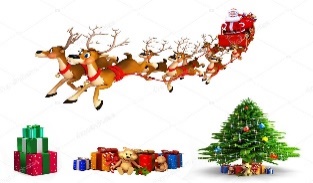 07:20     ΔΩΔΕΚΑ ΜΗΝΕΣ (Ε)  W                  «ΙΑΝΟΥΑΡΙΟΣ»Το ντοκιμαντέρ των δώδεκα επεισοδίων, ένα για κάθε μήνα, καταγράφει την αρμονική εναλλαγή του χρόνου, των εργασιών των εθίμων. Παραστάσεις που σχετίζονται ανευρίσκονται από τα πρώτα χριστιανικά χρόνια σε ψηφιδωτά δάπεδα, σε τοιχογραφίες παλατιών και εκκλησιών, σε μικρογραφίες και κώδικες σε διάφορα μέρη της Ευρώπης  και της Ελλάδας. Στα έργα μεγάλων Ελλήνων και ξένων ζωγράφων όπως του Κόντογλου, του Τσαρούχη, του Βασιλειου σα χαρακτικα του Τασου κ.α. στα έργα λαικών ζωγράφων. Τα έθιμα που καταγράφονται αναφέρονται στον κάθε μήνα χωριστά είτε αυτά συνεχίζονται μέχρι σήμερα είτε έχουν χαθεί στο χρόνο. Θρύλοι, παραδόσεις, τραγούδια, δοξασίες είναι τα έθιμα που αποτελούν τον άξονα του ντοκιμαντέρ.08:20    ΔΕΝ ΕΙΣΑΙ ΜΟΝΟΣ (Ε)W              Σειρά ντοκιμαντέρ 10 επεισοδίων της Μαρίας Χατζημιχάλη-Παπαλιού.«ΜΕΓΑΣ ΒΑΣΙΛΕΙΟΣ: ΤΟ ΛΙΟΝΤΑΡΙ ΤΟΥ ΧΡΙΣΤΟΥ» Εσύ δεν είσαι πλεονέκτης; Δεν είσαι άρπαγας; Δεν κρατάς για τον εαυτό σου όσα σου δόθηκαν για να τα διαχειρισθείς προς όφελος όλων; Αυτός που γδύνει τον ντυμένο θα ονομαστεί λωποδύτης, αλλά αυτός που δεν ντύνει τον γυμνό μήπως δεν αξίζει αυτή την ονομασία;Το ψωμί που αποθηκεύεις είναι του πεινασμένου, τα ρούχα που συσσωρεύεις είναι του γυμνού, τα παπούτσια που τα έχεις και σαπίζουν είναι του ξυπόλυτου, τα λεφτά που θάβεις για να μη στα κλέψουν είναι του φτωχού. Είναι τόσοι αυτοί που αδικείς όσοι αυτοί που θα μπορούσες να βοηθήσεις. (Μέγας Βασίλειος). Ο Βασίλειος γεννήθηκε το 330 μ.Χ. στην Καισάρεια της Καππαδοκίας. Πολέμησε τις αιρέσεις και αντιτάχθηκε στις αυθαιρεσίες της εξουσίας. Το 367-368 έπληξε την περιοχή της Καισάρειας λιμός. Ο κόσμος πέθαινε από την πείνα. Η εκμετάλλευση οργίαζε. Ο Βασίλειος πούλησε την τεράστια οικογενειακή του περιουσία, στηλίτευε τους μαυραγορίτες, οργάνωνε λαϊκά συσσίτια και μερίμνησε για τα παιδιά όχι μόνο των χριστιανών αλλά και των Εβραίων και των ειδωλολατρών, χωρίς καμία διάκριση. Όταν έγινε αρχιεπίσκοπος το 370, έχτισε  τη Βασιλειάδα, ολόκληρο συγκρότημα από νοσοκομεία, γηροκομεία, λεπροκομεία, ορφανοτροφεία, μέχρι και σχολείο για την επαγγελματική κατάρτιση όσων ήθελαν να μάθουν μια τέχνη. Μια ολόκληρη πολιτεία δηλαδή που φιλοξενούσε 30.000 ανθρώπους. Η Βασιλειάδα είναι το πρώτο γνωστό στην ιστορία κοινωνικό ίδρυμα. Ο Βασίλειος διακήρυττε ότι η ελεημοσύνη από μόνη της δεν αποτελεί απάντηση στη φτώχεια, αντίθετα μόνη απάντηση είναι η εργασία και η δίκαιη κατανομή των αγαθών. Τελειότατη κοινωνία ονομάζω αυτήν, όπου έχει καταργηθεί η ιδιοκτησία, έχουν εκλείψει οι προσωπικές διαφορές και έχουν εξαφανιστεί οι έριδες και οι φιλονικίες. Είναι η κοινωνία όπου όλα είναι κοινά. Οι πολλοί είναι ένας και αυτός ο ένας δεν υπάρχει μόνος του, αλλά ζει μέσα στους πολλούς. (Μ. Βασιλείου, Ασκητικές Διατάξεις).Τα γυρίσματα του επεισοδίου  έγιναν σε Ελλάδα, Τουρκία, Ιταλία και Συρία.Σκηνοθεσία: Μαρία Χατζημιχάλη-Παπαλιού.Σενάριο: Λένα Βουδούρη.Διεύθυνση φωτογραφίας: Βαγγέλης Κουλίνος.ΤΡΙΤΗ, 1/1/2019 – ΠΡΩΤΟΧΡΟΝΙΑ      Μοντάζ: Γιάννης Τσιτσόπουλος.Πρωτότυπη μουσική: Μάριος Αριστόπουλος.Αφήγηση: Κώστας Καστανάς.Έρευνα: π. Γεώργιος Μεταλληνός (ομότιμος καθηγητής Πανεπιστημίου Αθηνών), Ιόλη Καλαβρέζου Dumbarton Oaks (καθηγήτρια της Ιστορίας της Βυζαντινής Τέχνης, Πανεπιστήμιο Harvard, ΗΠΑ), Αδριάνα Ζέππου (θεολόγος), Γεώργιος Τσούπρας (θεολόγος), Κωνσταντίνος Κορναράκης (Επίκουρος καθηγητής Πανεπιστημίου Αθηνών).09:15    ΒΙΒΑΛΝΤΙΑΝΟ – Η ΠΟΛΗ ΜΕ ΤΟΥΣ ΚΑΘΡΕΠΤΕΣ (VIVALDIANNO 2015 – CITY OF             MIRRORS)   GR Α΄ ΤΗΛΕΟΠΤΙΚΗ ΜΕΤΑΔΟΣΗ   Μουσικό πρόγραμμα, παραγωγής 2015.Ένας από τους καλύτερους σύγχρονους Τσέχους βιρτουόζους του βιολιού στην Τσέχικη μουσική σκηνή, ο Γιάροσλαβ Σβέτσενι και ο ροκ πιανίστας και συνθέτης Μίχαλ Ντβόρακ, ιδρυτικό μέλος του συγκροτήματος Λουτσία που υπήρξε ο πιο διάσημος μουσικός σχηματισμός των αρχών του αιώνα, δημιούργησαν ένα διαχρονικό πολυεπίπεδο μουσικό υπερθέαμα, το Βιβαλντιάνο. Πρόκειται για μία μουσική παράσταση με μπαρόκ μουσική σε συνδυασμό με σύγχρονο ήχο. Ο δημιουργός του λιμπρέτου είναι ο Τσέχος μουσικός δραματουργός Τόμας Μπέλκο. Στο συγκλονιστικό αυτό υπερθέαμα συμμετέχουν σαράντα μουσικοί, χορευτές και τραγουδιστές από παντού στον κόσμο και είναι αφιερωμένο στον τιτάνα της μπαρόκ μουσικής Αντόνιο Βιβάλντι, του οποίου το έργο εμπνέει μουσικούς όλων των γενεών και απευθύνεται σε ακροατές ακόμα και τώρα στην αρχή της τρίτης χιλιετίας. 11:00    ΔΟΞΟΛΟΓΙΑ   W             Από Καθεδρικό Ιερό Ναό Αθηνών11:45    ΞΕΝΟ ΝΤΟΚΙΜΑΝΤΕΡ (Ε)                «The Biggest Museum in the World: Le Rungis» 12:15	Η ΠΡΩΤΟΧΡΟΝΙΑΤΙΚΗ ΣΥΝΑΥΛΙΑ ΤΗΣ ΒΙΕΝΝΗΣ   GR  &  HD«NΕW YEAR’S CONCERT 2019»
Πανηγυρική Πρωτοχρονιάτικη Συναυλία της Φιλαρμονικής Ορχήστρας της Βιέννης από την αίθουσα Musikverein.Διευθύνει ο διεθνούς φήμης μαέστρος Christian Thielemann.Σχολιάζει ο Μιχάλης Μεσσήνης.Aπευθείας μετάδοση14:45    20ος ΑΙΩΝΑΣ ΕΠΙΛΟΓΕΣ (Ε)   W«Μαρία Κάλλας»15:00	ΕΡΤ ΕΙΔΗΣΕΙΣ με την Ελένη Χρονά  WΕΡΤ  ΑΘΛΗΤΙΚΑ / ΕΡΤ ΚΑΙΡΟΣΤΡΙΤΗ, 1/1/2019 – ΠΡΩΤΟΧΡΟΝΙΑ      15:45     Η ΗΠΕΙΡΟΣ ΤΑΞΙΔΕΥΕΙ   WΜαγνητοσκοπημένη συναυλία από το Ωδείο Ηρώδου του Αττικού.Ένα ταξίδι στο μύθο, στην πραγματικότητα και στην ιστορία της Ηπείρου, από την αρχαιότητα ως τις ημέρες μας, που μας αποκαλύπτει τις διαστάσεις του αρχαίου, του βυζαντινού, του νεότερου και του σύγχρονου πολιτισμού της. Από το αρχαίο θέατρο της Δωδώνης και το ιερό μαντείο, την αρχαία Νικόπολη και τον μυθικό Αχέροντα, μέχρι τα θαυμαστά τοξωτά ηπειρώτικα γεφύρια, την «λίμνη των θρύλων» με την καστροπολιτεία των Ιωαννίνων, και την ξακουστή μουσική παράδοση του Πωγωνίου, του Ζαγορίου, των Τζουμέρκων, της Πρέβεζας και της Θεσπρωτίας.Η διαχρονική διαδρομή της Ηπείρου στα άκρα της οικουμένης, όπου οι Ηπειρώτες ξεχύθηκαν σε όλα τα μήκη και πλάτη της. Η ζωή και τα πάθη τους στο συνεχές ταξίδι τους. Οι ευεργέτες Ηπειρώτες και η μεγάλη προσφορά τους στην Ευρώπη, στα Βαλκάνια, στον κόσμο.Μια μοναδική παράσταση στο Ωδείο Ηρώδου Αττικού με μουσική, τραγούδι, χορό, πολυφωνία, θεατρική ερμηνεία, δρώμενα, video προβολές.Με την παρακαταθήκη όλων των Ηπειρωτών δημιουργών και την συμμετοχή των λαμπρών αστέρων της μουσικής, (Πέτρος Λούκας Χαλκιάς, Νίκος Φιλιππίδης, Γρηγόρης Καψάλης, Ναπολέων Δάμος, Σταύρος Καψάλης, Γιώργος Κοτσίνης, Σάββας Σιάτρας, Αντώνης Κυρίτσης, Γιάννης Παπακώστας, Κώστας Τζίμας, Μάκης Κιάμος, Παγώνα Αθανασίου, Δημήτρης Υφαντής, Θωμάς Κωνσταντίνου, κ.α. ) μαζί με τις επόμενες γενεές μουσικών και ερμηνευτών και με μία πανδαισία Ηπειρώτικων χορών με την συμμετοχή όλων των χορευτικών ομίλων), με ένα μεγάλο σύνολο από εκπροσώπους όλων των τεχνών, των σπουδαίων ηθοποιών της (Γιώργος Αρμένης, Παντελής Παπαδόπουλος, Ρηνιώ Κυριαζή, Νίκος Αρβανίτης, Θεοδώρα Σιάρκου, Βασίλης Σιάφης, Τάσος Νούσιας, Νίκος Βερλέκης, Λάμπρος Γραμματικός, Ρηνιώ Μπάλκου – Παπαδοπούλου, Στέλιος Θεοδώρου, κ.α.) και με την οδηγό την λογοτεχνική δημιουργία των σπουδαίων συγγραφέων της Ηπείρου (Κ. Κρυστάλλης, Χ. Χριστοβασίλης, Μ. Γκανάς, Τ. Πορφύρης, Γ. Χουλιαράς, Δ. Χατζής, Χ. Μηλιώνης, Τ. Αβέρωφ, Β. Γκουρογιάννης, Σ. Δημητρίου κ.α.), θα αναδειχθεί η υπέρλαμπρη Ηπειρώτικη δημιουργία, ο ζηλευτός υλικός και άυλος πολιτισμός της, στους αιώνες της ιστορίας της.Σκηνοθεσία: Αντώνης ΤσάβαλοςΚείμενα: Ευάγγελος Αυδίκος, Θανάσης Κούγκουλος, Φεβρωνία Ρεβύνθη, Γιώργος Κίτσιος Ανδρομάχη Μπούνα, Αντώνης Τσάβαλος, Πέτρος Λούκας Χαλκιάς, Νίκος Φιλιππίδης, Γρηγόρης Καψάλης, Ναπολέων Δάμος, Σταύρος Καψάλης, Γιώργος Κοτσίνης, Σάββας Σιάτρας, Αντώνης Κυρίτσης, Γιάννης Παπακώστας, Κώστας Τζίμας, Παγώνα Αθανασίου, Δημήτρης Υφαντής, Θωμάς Κωνσταντίνου, κ.α.Εκτέλεση παραγωγής: Cricos Πολιτιστικά ΔρώμεναΣκηνοθεσία: Στάθης Ρέππας.18:10	ΞΕΝΟ ΝΤΟΚΙΜΑΝΤΕΡ    GR    Α΄ ΤΗΛΕΟΠΤΙΚΗ ΜΕΤΑΔΟΣΗ«Μεγιστάνες και αστέρες: η Ιστορία του Χόλιγουντ» (Moguls and movie stars: a History of Hollywood)Ντοκιμαντέρ, παραγωγής ΗΠΑ 2010.Επεισόδιο 6ο: «Η επέλαση της μικρής οθόνης 1950 - 1960»Την δεκαετία του 1950 με τον πόλεμο να αποτελεί παρελθόν και μέσα στην ευημερία, οι Αμερικανοί έμοιαζαν να ζουν μια έγχρωμη ζωή, μόνο που η ασπρόμαυρη πραγματικότητα αρνιόταν να υποχωρήσει. Στον κινηματογράφο οι αλλαγές ήταν τεράστιες και οι παλιότεροι ΤΡΙΤΗ, 1/1/2019 – ΠΡΩΤΟΧΡΟΝΙΑ      αγωνίζονταν να προσαρμοστούν. Κινηματογραφιστές όπως ο Ελία Καζάν βρέθηκαν στη «σκοτεινή πλευρά» με το «Λεωφορείο ο Πόθος», «Το Λιμάνι της Αγωνίας» και «Ανατολικά της Εδέμ». Η τεράστια απειλή θα κατέστρεφε πολλούς αστέρες, όπως τον Μάρλον Μπράντο, την Μέριλιν Μονρόε, τον Τζέιμς Ντιν. Η μαύρη λίστα του Μακαρθισμού κατέστρεψε πολλούς καλλιτέχνες και άνθισαν τα φαντασμαγορικά θεάματα και τα μιούζικαλ. Μια τεράστια όμως άλλη απειλή εμφανίστηκε για τον κινηματογράφο, η μικρή οθόνη της τηλεόρασης.19:15	ΕΛΛΗΝΙΚΗ ΤΑΙΝΙΑ    GR & ΕΡΤ WORLD  «Οι δοσατζήδες»Δραματική ηθογραφία με κωμικά στοιχεία, παραγωγής 1959. Σκηνοθεσία: Βασίλης Γεωργιάδης.Σενάριο: Ναπολέων Ελευθερίου.Φωτογραφία: Θανάσης Σπηλιώτης, Παναγιώτης Ρηγίνος.Μουσική επιμέλεια: Χρήστος Μουραμπάς.Παίζουν: Νίκος Σταυρίδης, Θανάσης Βέγγος, Αλέκα Στρατηγού, Κούλης Στολίγκας, Λέλα Πατρικίου, Γιάννης Σπαρίδης, Ράλλης Αγγελίδης, Γιώργος Ξύδης, Άλκηστις Γάσπαρη, Βίκυ Κωνσταντοπούλου, Βιολέττα Σούλη, Γιάννης Ζησιμόπουλος, Πάρις Πάππης, Δημήτρης Σημηριώτης, Κική Βυζαντίου, Καίτη Πασά, Νίτσα Σαραντοπούλου, Γιώργος Ντελέρνο, Βάσω Μπιστρούδη, Μαρίκα Μαυροπούλου, Παντελής Παλιεράκης, Μαρίκα Ξανθάκη, Γιάννης Τζοάννος, Αλίκη Ρωμανού, Αριστείδης Φέτσης, Ιωάννα Μουρούγκου, Μαρίκα Σαββοπούλου, Παναγιώτης Σερέλης, Δημήτρης Βουδούρης, Σάββας Καλαντζής.Διάρκεια: 87΄Υπόθεση: Ο Γρηγόρης Πασπάτης και ο Θωμάς Καλαφάτης, φίλοι καρδιακοί, αποφασίζουν ν’ ανοίξουν δική τους επιχείρηση. Αγοράζουν εμπόρευμα από τον κύριο Γιώργο και με τη μοτοσικλέτα-πολυκατάστημα γυρίζουν την Αθήνα, πουλώντας με δόσεις. Έχουν σχεδόν ξεπουλήσει, όμως δεν έχουν ούτε μία δραχμή. Αποφασίζουν ν' αρχίσουν να μαζεύουν τις δόσεις. Όμως τα πράγματα δεν είναι τόσο εύκολα όπως τα περίμεναν, αφού κανείς δεν είναι διατεθειμένος να πληρώσει. Τα πράγματα φτάνουν στο απροχώρητο, όταν τους κλέβουν το κινητό τους κατάστημα. Οι κοπέλες τους θα τους βοηθήσουν να αγοράσουν ένα αυτοκίνητο-κατάστημα και οι δύο περιφερόμενοι μαγαζάτορες θα ξεκινήσουν και πάλι το εμπόριο, μόνο που αυτή τη φορά θα πληρώνονται με μετρητά.20:55	ΚΕΝΤΡΙΚΟ ΔΕΛΤΙΟ ΕΙΔΗΣΕΩΝ με την Αντριάνα Παρασκευοπούλου WΑΘΛΗΤΙΚΑ + ΚΑΙΡΟΣ  22:00	ΞΕΝΗ ΤΑΙΝΙΑ   «Παραλίγο γάμος» (Ceremony)Αισθηματική κομεντί, παραγωγής ΗΠΑ 2010.Σκηνοθεσία: Μαξ Γουίνκλερ
Παίζουν: Ούμα Θέρμαν, Μάικλ Ανγκαράνο, Λι Πέις, Ρις Τόμσον, Ρεμπέκα ΜάντερΔιάρκεια: 82΄Υπόθεση: O Σαμ Ντείβις (Μάικλ Ανγκαράνο) πείθει έναν παλιό καλό του φίλο με τον οποίο έχει χαθεί, να περάσουν ένα σαββατοκύριακο σύσφιξης των σχέσεών τους στην πολυτελή έπαυλη ενός γνωστού σκηνοθέτη ντοκιμαντέρ (Λι Πέις).
ΤΡΙΤΗ, 1/1/2019 – ΠΡΩΤΟΧΡΟΝΙΑ      Σύντομα θα γίνει ξεκάθαρο πως ο Σαμ διατηρεί κρυφή ερωτική σχέση με τη μνηστή του σκηνοθέτη, Ζόε και πως ο πραγματικός σκοπός του ταξιδιού δεν είναι και τόσο αθώος, αφού έχει βάλει ως σκοπό να εμποδίσει την τέλεση του επικείμενου γάμου της. Όσο τα σχέδια του Σαμ αποκαλύπτονται θα αρχίσει σταδιακά να αντιλαμβάνεται πόσο πολύπλοκες μπορεί να γίνουν οι ερωτικές αλλά και οι φιλικές σχέσεις.23:35	ΞΕΝO ΝΤΟΚΙΜΑΝΤΕΡ (E)   «Πίνα Μπάους. Όλη η μαγεία του μοντέρνου χορού σε τρεις διαστάσεις» Ντοκιμαντέρ, συμπαραγωγής Γερμανίας-Γαλλίας-Αγγλίας 2011.Σκηνοθεσία: Βιμ Βέντερς.Ο γνωστός σκηνοθέτης Βιμ Βέντερς παρουσιάζει ένα ντοκιμαντέρ για τη ζωή και το έργο της μεγάλης Γερμανίδας χορογράφου Πίνα Μπάους, η οποία πέθανε το καλοκαίρι του 2009.Σε τρισδιάστατη προβολή, ένα φιλμ το οποίο προβλήθηκε στο 61ο Φεστιβάλ Κινηματογράφου του Βερολίνου.Ο Βέντερς παρασύρει τον θεατή σ’ ένα μαγευτικό ταξίδι ανακάλυψης σε μία νέα διάσταση: κατευθείαν πάνω στη σκηνή με τη θρυλική χορογράφο, αλλά και έξω από το θέατρο, στην πόλη του Βούπερταλ, στο μέρος όπου για 35 χρόνια ήταν το κέντρο δημιουργικότητας της Πίνα Μπάους.ΝΥΧΤΕΡΙΝΕΣ ΕΠΑΝΑΛΗΨΕΙΣ:01:20 ΔΕΝ ΕΙΣΑΙ ΜΟΝΟΣ (Ε) ημέρας W  02:10 ΔΩΔΕΚΑ ΜΗΝΕΣ (Ε) ημέρας W  03:10 ΞΕΝΟ ΝΤΟΚΙΜΑΝΤΕΡ «Πίνα Μπάους. ΟΛΗ Η ΜΑΓΕΙΑ ΤΟΥ ΧΟΡΟΥ ΣΕ ΤΡΕΙΣ ΔΙΑΣΤΑΣΕΙΣ» (Ε) ημέρας  04:50 ΞΕΝΟ ΝΤΟΚ.«ΜΕΓΙΣΤΑΝΕΣ ΚΑΙ ΑΣΤΕΡΕΣ: Η ΙΣΤΟΡΙΑ ΤΟΥ ΧΟΛΙΓΟΥΝΤ» (Ε) ημέρας  GRΤΕΤΑΡΤΗ,  2/1/201905:50    «ΠΡΩΤΗ ΕΙΔΗΣΗ»W                  Καθημερινή ενημερωτική εκπομπή με τον Νίκο Παναγιωτόπουλο. Μαζί του, η Μαρία Αλεξάκη και επιτελείο δημοσιογράφων.09:50    «ΑΠΕΥΘΕΙΑΣ»W    Καθημερινή ενημερωτική εκπομπή με τους Μάριον Μιχελιδάκη, Κώστα Λασκαράτο και Νίκο Μερτζάνη. 12:00   ΕΡΤ ΕΙΔΗΣΕΙΣ – ΕΡΤ ΑΘΛΗΤΙΚΑ – ΕΡΤ ΚΑΙΡΟΣ  W12:50   «ΑΛΛΗ ΔΙΑΣΤΑΣΗ»W                         Καθημερινή ενημερωτική εκπομπή με τον Κώστα Αρβανίτη.15:00	ΕΡΤ ΕΙΔΗΣΕΙΣ με τη Σταυρούλα Χριστοφιλέα  WΕΡΤ  ΑΘΛΗΤΙΚΑ/ ΕΡΤ ΚΑΙΡΟΣ16:00    «ΔΕΥΤΕΡΗ ΜΑΤΙΑ»  W    Καθημερινή ενημερωτική εκπομπή με την Κατερίνα Ακριβοπούλου.Σχολιάζουν οι Σωτήρης Καψώχας και Κώστας Αργυρός.       18:00	ΕΡΤ ΕΙΔΗΣΕΙΣ/Δελτίο στη Νοηματική   W18:15	ΞΕΝΟ ΝΤΟΚΙΜΑΝΤΕΡ    GR    Α΄ ΤΗΛΕΟΠΤΙΚΗ ΜΕΤΑΔΟΣΗ«Μεγιστάνες και αστέρες: η Ιστορία του Χόλιγουντ» (Moguls and movie stars: a History of Hollywood)Ντοκιμαντέρ, παραγωγής ΗΠΑ 2010.Επεισόδιο 7ο:(τελευταίο). «Η παρακμή κι η Αναγέννηση της Κινηματογραφικής Βιομηχανίας 1960 – 1969»Την δεκαετία του 1960 η Αμερική βρέθηκε εν μέσω αλλαγών– πρωτοφανών μετά το 1930. Με πολλούς τρόπους ο κινηματογράφος  βρέθηκε ανάμέσα σε διασταυρούμενα πυρά. Τα παλιά στούντιο είχαν χάσει την δύναμή τους, η τηλεόραση εδραιωνόταν και οι κινηματογραφικές αίθουσες πλέον γίνονταν multiplex. H εποχή χαρακτηρίζεται από τους μεγάλους σταρ, αυτοί είναι πια οι απόλυτοι πρωταγωνιστές. Ταυτόχρονα, κάνουν την εμφάνισή τους ξένοι σπουδαίοι κινηματογραφιστές, όπως ο Φελλίνι, ο Αντονιόνι, ο Μπέργκμαν, ο Κουροσάβα, ο Τρυφώ και ο Γκοντάρ, ενώ ο Κιούμπρικ, ο Γουόρεν Μπίτι, ο Άρθουρ Πεν με το « Μπόνι και Κλάιντ» και ο Ντένις Χόπερ με τον «Ξένοιαστο καβαλάρη» φυτεύουν τους σπόρους της επανάστασης και αλλάζουν όλα για το παραδοσιακό Χόλιγουντ. 19:20	ΕΛΛΗΝΙΚΗ ΤΑΙΝΙΑ    GR & ΕΡΤ WORLD  «Ένας κλέφτης με φιλότιμο»Κωμωδία, παραγωγής 1968.Σκηνοθεσία-σενάριο: Δημήτρης Γαλάτης.Μουσική: Χρήστος Μουραμπάς.ΤΕΤΑΡΤΗ,  2/1/2019Διεύθυνση φωτογραφίας: Ανδρέας Παπασταματάκης.Παίζουν: Διονύσης Παπαγιαννόπουλος, Κώστας Κακκαβάς, Ανέστης Βλάχος, Ζωή Φυτούση, Εύα Φρυδάκη, Ζαννίνο, Άννα Ιασωνίδου, Βαγγέλης Καζάν, Αλίκη Ζωγράφου, Ράλλης Αγγελίδης, Χρήστος Πατρινός, Δημήτρης Σταγιάς, Σταμάτης Γκίκας, Δημήτρης Παπαγιάννης, Ανδρέας Νομικός, Απόστολος Μακρής, Γεράσιμος Μαλιώρης, Μάγδα Τσαγγάνη, Φωφώ Φρυδάκη, Λουκάς Μυλωνάς, Μάνθος Κιούσης.Διάρκεια: 72΄Υπόθεση: Ο Θανάσης είναι ένας καλός, αλλά φτωχός οικογενειάρχης, που μεγαλώνει με αυστηρό τρόπο την κόρη του. Αναγκάζεται να δουλεύει μ’ έναν άνθρωπο του υποκόσμου με απρόβλεπτες συνέπειες.20:40	Ο ΚΑΙΡΟΣ ΣΤΗΝ ΩΡΑ ΤΟΥ με τον Σάκη Αρναούτογλου  W20:55	ΚΕΝΤΡΙΚΟ ΔΕΛΤΙΟ ΕΙΔΗΣΕΩΝ με την Δώρα Αναγνωστοπούλου WΑΘΛΗΤΙΚΑ + ΚΑΙΡΟΣ  22:00	ROADS (E)  W	             «Χειμώνας στον παράδεισο» Ο Πάνος Χαρίτος και η εκπομπή «Roads» ταξιδεύουν στην άγονη γραμμή και φτάνουν στους Αρκιούς και στοΜαράθι. Ο Πάνος Χαρίτος συναντά τον μοναδικό μαθητή των Αρκιών, τον μικρό Χρήστο, που φοιτά στο μικρότερο σχολείο της Ευρωπαϊκής Ένωσης, και συζητεί μαζί του για την καθημερινότητα και τα όνειρά του.Η δασκάλα του νησιού και κάτοικοι των Αρκιών μιλούν για τις δυσκολίες, τις προκλήσεις αλλά και τις χαρές που κρύβει η ζωή σε ένα νησί με μόλις 26 κατοίκους και στέλνουν το δικό τους μήνυμα, καλώντας τον κόσμο να ανακαλύψει έναν τόπο άγριο μα και συνάμα πανέμορφο. Στην κάμερα του «Roads» μιλά και ο «Μιχάλης ο Πειρατής», μια sui generis φυσιογνωμία του Μαραθιού.Παρουσίαση-αρχισυνταξία: Πάνος Χαρίτος.Έρευνα-ρεπορτάζ: Αφροδίτη Ζούζια.Σκηνοθεσία: Λεωνίδας Λουκόπουλος.Διεύθυνση παραγωγής: Παναγιώτης Κατσούλης.23:00	H ΕΠΟΜΕΝΗ ΜΕΡΑ    WΕνημερωτική εκπομπή με πολιτικό συντάκτη της ΕΡΤΑρχισυνταξία: Βενιζέλος Λεβεντογιάννης.Σκηνοθεσία: Μανώλης Παπανικήτας.Δ/νση παραγωγής: Νίκος Πέτσας.Δημοσιογραφική επιμέλεια: Κατερίνα Πλατή.ΤΕΤΑΡΤΗ,  2/1/201900:30	ΞΕΝΗ ΣΕΙΡΑ (E)   «Ένα ξενοδοχείο δίπλα στη θάλασσα» (Seaside Hotel/Badehotellet) Γ΄ ΚΥΚΛΟΣ Δραματική κομεντί εποχής, παραγωγής Δανίας 2013-2017.Παίζουν: Rosalinde Mynster, Bodil Jørgensen, Amalie Dollerup, Lars Ranthe.Γενική υπόθεση: Βρισκόμαστε σε ένα μικρό παραθαλάσσιο ξενοδοχείο στην Δανία τα καλοκαίρια από το 1928 έως το 1933. Στο  επίκεντρο της ιστορίας βρίσκονται οι ζωές τριών νέων ανθρώπων. Οι μοίρες τους και οι ιστορίες τους είναι αλληλένδετες καθώς προσπαθούν να απαγκιστρωθούν από τα σχέδια που έχουν κάνει άλλοι για λογαριασμό τους, να ανελιχθούν κοινωνικά, να βρουν τον  δρόμο τους στη ζωή και να πραγματοποιήσουν τα όνειρά τους. Με δάκρυα και γέλια διανύουν ένα μαγευτικό ταξίδι καθώς το κλίμα της εποχής αλλάζει και  την αισιοδοξία και τη χαρά της ζωής διαδέχεται η τεράστια οικονομική κρίση.H Δανέζα Χάνα Λούντμπλαντ μαζί με τον άντρα της Στιγκ Θόρσμπε έγραψαν τη σειρά που έγινε τεράστια επιτυχία. Άρχισε να προβάλλεται στην τηλεόραση της Δανίας το 2013 και συνεχίζεται μέχρι σήμερα.Επεισόδιο 1ο. (Γ΄ ΚΥΚΛΟΣ). Έφτασε πάλι το καλοκαίρι και η κα Άντερσεν μαζί με τα κορίτσια ανοίγουν το ξενοδοχείο για τη νέα σεζόν. Βρισκόμαστε στο 1930 και ο Παγκόσμιος Πόλεμος παραμονεύει έξω από τα σύνορα της χώρας. Είναι τελείως άλλα όμως τα ζητήματα που απασχολούν τους παραθεριστές. Ο Μάντσεν παλεύει να ανακάμψει μετά την χρεωκοπία του πέρυσι. Η κα Έρλαντ φοβάται πως ο άντρας της θα ανακαλύψει την αλήθεια – ότι δεν είναι αυτός ο πατέρας του νεογέννητου γιου τους. Η Αμάντα επιστρέφει πίσω στον γάμο της με τον Κόμη Ντίτμαρ αλλά ακόμα ονειρεύεται τον Μαξ.ΝΥΧΤΕΡΙΝΕΣ ΕΠΑΝΑΛΗΨΕΙΣ:01:25 VIVALDIANO 2015 CITY OF MIRRORS (E) προηγούμενης  ημέρας GR03:15 ΑΠΟ ΠΕΤΡΑ ΚΑΙ ΧΡΟΝΟ (Ε) «Θέρμο – Ιερός Απόκουρος» ● W03:50 ΞΕΝΗ ΣΕΙΡΑ «ΕΝΑ ΞΕΝΟΔΟΧΕΙΟ ΔΙΠΛΑ ΣΤΗ ΘΑΛΑΣΣΑ» (E) ημέρας 04:45 ΞΕΝΟ ΝΤ.«ΜΕΓΙΣΤΑΝΕΣ ΚΑΙ ΑΣΤΕΡΕΣ: Η ΙΣΤΟΡΙΑ ΤΟΥ ΧΟΛΙΓΟΥΝΤ»(Ε) ημέρας GRΠΕΜΠΤΗ,  3/1/2019 05:50    «ΠΡΩΤΗ ΕΙΔΗΣΗ»W                  Καθημερινή ενημερωτική εκπομπή με τον Νίκο Παναγιωτόπουλο. Μαζί του, η Μαρία Αλεξάκη και επιτελείο δημοσιογράφων.09:50    «ΑΠΕΥΘΕΙΑΣ»W    Καθημερινή ενημερωτική εκπομπή με τους Μάριον Μιχελιδάκη, Κώστα Λασκαράτο και Νίκο Μερτζάνη. 12:00   ΕΡΤ ΕΙΔΗΣΕΙΣ – ΕΡΤ ΑΘΛΗΤΙΚΑ – ΕΡΤ ΚΑΙΡΟΣ  W12:50   «ΑΛΛΗ ΔΙΑΣΤΑΣΗ»W                         Καθημερινή ενημερωτική εκπομπή με τον Κώστα Αρβανίτη.15:00	ΕΡΤ ΕΙΔΗΣΕΙΣ με τη Σταυρούλα Χριστοφιλέα  WΕΡΤ  ΑΘΛΗΤΙΚΑ/ ΕΡΤ ΚΑΙΡΟΣ16:00    «ΔΕΥΤΕΡΗ ΜΑΤΙΑ»  W    Καθημερινή ενημερωτική εκπομπή με την Κατερίνα Ακριβοπούλου.Σχολιάζουν οι Σωτήρης Καψώχας και Κώστας Αργυρός.       18:00	ΕΡΤ ΕΙΔΗΣΕΙΣ/Δελτίο στη Νοηματική   W18:15	ΞΕΝΟ ΝΤΟΚΙΜΑΝΤΕΡ (Ε)   «Ο πόλεμος του Χόλιγουντ: 1939-1945» (Hollywood war: 1939-1945)  Σειρά ντοκιμαντέρ τριών ωριαίων επεισοδίων, παραγωγής Γαλλίας 2012.Το εργοστάσιο ονείρων στον Β΄ Παγκόσμιο Πόλεμο.Τα μεγάλα στούντιο του Χόλιγουντ ανταποκρίνονται στο κάλεσμα του προέδρου Ρούζβελτ και βάζουν τα ταλέντα τους και τις δυνάμεις τους στην υπηρεσία του πολέμου: έργα μυθοπλασίας, ντοκιμαντέρ, κινούμενα σχέδια. Χιλιάδες ταινίες παράγονται, που απευθύνονται στους πολίτες  ή στα στρατεύματα. Όλες υπηρετούν τον κοινό σκοπό, να εμπνεύσουν τους νεοσύλλεκτους, να βοηθήσουν στο σχηματισμό στρατού ή στην οργάνωση του εσωτερικού μετώπου και να πολεμήσουν τη ναζιστική ιδεολογία, να εξάρουν το πατριωτικό συναίσθημα...Οι μεγαλύτεροι αστέρες της εποχής φορούν τη στρατιωτική στολή: ο Κλαρκ Γκέιμπλ, ο Τζέιμς Στιούαρτ, ο Τάιρον Πάουερ μπαίνουν στη μάχη, ενώ η Μάρλεν Ντίτριχ, η Μπέτι Ντέιβις και η Ρίτα Χέιγουορθ κινητοποιούνται για την εξεύρεση πόρων αλλά και για τη διασκέδαση και την ενίσχυση του ηθικού των στρατευμάτων.Όλοι, παραγωγοί, ηθοποιοί, σκηνοθέτες, από τον πιο διάσημο αστέρα μέχρι τον τελευταίο τεχνικό, ανταποκρίνονται στο κάλεσμα της κυβέρνησης και βάζουν σε λειτουργία έναν τεράστιο μηχανισμό προπαγάνδας για να ενισχύσουν τον αγώνα.Αυτά τα συναρπαστικά ντοκιμαντέρ διηγούνται αυτή τη μοναδική περιπέτεια και προσφέρουν μια μοναδική ματιά στην άγνωστη μέχρι τώρα σελίδα του Β΄ Παγκόσμιου Πολέμου, την ιστορία της Αμερικής και του κινηματογράφου.ΠΕΜΠΤΗ,  3/1/2019 Επεισόδιο 1ο: «Ενωμένοι κάτω από τη σημαία»Σ’ αυτό το επεισόδιο παρακολουθούμε τα διάφορα στάδια μέχρι την ολόψυχη στράτευση του Χόλιγουντ, από την άνοδο των ναζί στη Γερμανία το 1933, μέχρι την επίθεση των Ιαπώνων στο Περλ Χάρμπορ το 1941. Βλέπουμε πώς οι αστέρες συμμετείχαν ενεργά στους εράνους για τον πόλεμο, τη μαζική παραγωγή ταινιών για τους στρατιώτες, καθώς και για τους εργάτες στα εργοστάσια πολεμικού εξοπλισμού.19:10	ΕΛΛΗΝΙΚΗ ΤΑΙΝΙΑ    GR & ΕΡΤ WORLD  «Μην είδατε τον Παναή»Κωμωδία, παραγωγής 1962.Σκηνοθεσία: Ορέστης Λάσκος. Σενάριο: Ναπολέων Ελευθερίου. Παίζουν: Θανάσης Βέγγος, Ανδρέας Μπάρκουλης, Κώστας Δούκας, Νίτσα Μαρούδα, Αθηνά Μερτύρη, Χριστίνα Αποστόλου, Μιρέλλα Τσάρου, Πέτρος Πανταζής, Τζίνα Βούλγαρη Διάρκεια: 76΄Υπόθεση: Ο Παναής (Θανάσης Βέγγος) ακολουθεί τον φίλο του Φάνη (Ανδρέας Μπάρκουλης) στη Χαλκίδα. Θέλουν να αποφύγουν τον αδελφό μιας ερωμένης του Φάνη. Και εκεί όμως θα τους βρουν και θα τους κυνηγήσουν οι γυναίκες. Τελικά, ο Φάνης θα ερωτευτεί και θα παντρευτεί μια κοπέλα που θα γνωρίσει τυχαία. Ο Παναής, όμως, που παντρεύεται τη θεία της, θα εξαφανιστεί την πρώτη νύχτα του γάμου του.20:40	Ο ΚΑΙΡΟΣ ΣΤΗΝ ΩΡΑ ΤΟΥ με τον Σάκη Αρναούτογλου  W20:55	ΚΕΝΤΡΙΚΟ ΔΕΛΤΙΟ ΕΙΔΗΣΕΩΝ με την Δώρα Αναγνωστοπούλου WΑΘΛΗΤΙΚΑ + ΚΑΙΡΟΣ  22:00	ΞΕΝΗ ΣΕΙΡΑ (E)                «JAMAICA INN»  Δραματική σειρά εποχής , παραγωγής Αγγλίας (ΒΒC) 2014.Σκηνοθεσία: Φιλίπα Λόουθορπ.Σενάριο-διασκευή: Έμα Φροστ.Πρωταγωνιστούν: Τζέσικα Μπράουν Φίντλεϊ, Μάθιου ΜακΝόλτι, Σον Χάρις, Μπεν Ντάνιελς, Τζόαν Γούλεϊ, Σίρλεϊ Χέντερσον.Η σειρά, που βασίζεται στο ομότιτλο μυθιστόρημα της Δάφνης Ντι Μοριέ.Γενική υπόθεση: Η νεαρή και χαριτωμένη Μέρι Γιέλαν ζει με τη μητέρα της σ’ ένα μικρό, φτωχικό αγρόκτημα έξω από ένα χωριουδάκι στο Σάφολκ. Όταν πεθαίνει η μητέρα της, η Μέρι, που είναι αποφασισμένη να παντρευτεί μόνο από έρωτα, αναγκάζεται να φύγει για την Κορνουάλη να ζήσει με τη θεία της Πέισενς.Η Μέρι φτάνει στο κακόφημο πανδοχείο «Τζαμάικα», που είναι εντελώς απομονωμένο και το δέρνει ο αέρας και η βροχή. Βρίσκει τη θεία της σκιά του παλιού της εαυτού, υποχείριο του σκληρού άντρα της, Τζος Μέρλιν. Το πανδοχείο δεν έχει πελάτες, τη νύχτα όμως μετατρέπεται σ’ ένα σκοτεινό καταγώγιο, ένα μέρος μόνο για άντρες, μέσα στην κάπνα και στο ποτό.Η Μέρι αναγκάζεται να μείνει, δεν θέλει να αφήσει τη θεία της και δεν έχει και πού να πάει. Γρήγορα καταλαβαίνει ότι ο Τζος είναι ο αρχηγός μιας σπείρας που κάνει λαθρεμπόριο και δεν ξέρει τι να κάνει. Αυτό που περιπλέκει ακόμα περισσότερο τα πράγματα, είναι η έλξη που ΠΕΜΠΤΗ,  3/1/2019 αισθάνεται για τον ωραίο αλλά σκληροτράχηλο Τζεμ, τον μικρότερο αδελφό του. Μπορεί όμως να τον εμπιστευτεί; Και ποιος είναι ο πραγματικός αρχηγός της σπείρας, αυτόν που όλοι φοβούνται;Επεισόδιο 1ο. Οι περιστάσεις αναγκάζουν τη Μέρι να ταξιδέψει στην Κορνουάλη στο κακόφημο πανδοχείο «Τζαμάικα»  και να μείνει με την ταλαίπωρη θεία της Πέισενς και τον βίαιο σύζυγό της, Τζος. Όταν η Μέρι καταλαβαίνει ότι ο Τζος είναι ο αρχηγός μιας επικίνδυνης σπείρας λαθρεμπόρων, έρχεται σε πολύ δύσκολη θέση, ενώ τα πράγματα περιπλέκονται ακόμα περισσότερο από την έλξη που αισθάνεται για τον μυστηριώδη αδελφό του Τζος, τον Τζεμ.23:00	FOCUS    WΠολιτική, ενημερωτική εκπομπή, που εστιάζει σε θέματα πολιτικής επικαιρότητας, φιλοξενώντας στο στούντιο προσωπικότητες από το χώρο της πολιτικής, δημοσιογράφους, αναλυτές και ακαδημαϊκούς.Εκτάκτως η εκπομπή παρουσιάζεται εκτός στούντιο για την κάλυψη μεγάλων – έκτακτων γεγονότων.Παρουσίαση-έρευνα: Πάνος Χαρίτος.Αρχισυνταξία: Ματίνα Καραμίντζου.Διεύθυνση παραγωγής: Παναγιώτης Κατσούλης.Σκηνοθεσία: Λεωνίδας Λουκόπουλος.00:30	ΞΕΝΗ ΣΕΙΡΑ (E)   «Ένα ξενοδοχείο δίπλα στη θάλασσα» (Seaside Hotel/Badehotellet) Γ΄ ΚΥΚΛΟΣ Δραματική κομεντί εποχής, παραγωγής Δανίας 2013-2017.Επεισόδιο 2ο. Ένας άστεγος που έχει νέα του Μόρτεν φιλοξενείται στο ξενοδοχείο και εντυπωσιάζει ιδιαίτερα ένα από τα κορίτσια. Η Αμάντα γυρίζει στο ξενοδοχείο μαζί με τον Κόμη Ντίτμαρ μετά την κηδεία του γέρο-Κόμη και μαζί τους η μητέρα του Ντίτμαρ, η οποία αρχίζει να ψυχανεμίζεται τι γίνεται ανάμεσα στην Αμάντα και τον Μαξ. Αναμένεται επίσης και η επίσκεψη δύο κυρίων, οι οποίοι θα κρίνουν κατά πόσο ο Κόμης Ντίτμαρ είναι κατάλληλος να «κληρονομήσει» από τον πατέρα του την έδρα του κοινοβουλίου. Ο Μάντσεν προσπαθεί αγωνιωδώς να βρει χρηματοδότηση για το νέο του κατασκευαστικό έργο.ΝΥΧΤΕΡΙΝΕΣ ΕΠΑΝΑΛΗΨΕΙΣ:01:20 ΣΤΑ ΑΚΡΑ (Ε) «Σμαράγδα Μανταδάκη – Παραμύθια» ● W03:00 ΞΕΝΗ ΣΕΙΡΑ (E) «JAMAICA INN» (E) ημέρας 04:00 ΞΕΝΗ ΣΕΙΡΑ (E) «ΕΝΑ ΞΕΝΟΔΟΧΕΙΟ ΔΙΠΛΑ ΣΤΗ ΘΑΛΑΣΣΑ» (E) ημέρας 04:45 ΞΕΝO NTOK. «Ο ΠΟΛΕΜΟΣ ΤΟΥ ΧΟΛΙΓΟΥΝΤ» (Ε) ημέρας ΠΑΡΑΣΚΕΥΗ, 4/1/2019 	05:50    «ΠΡΩΤΗ ΕΙΔΗΣΗ»W                  Καθημερινή ενημερωτική εκπομπή με τον Νίκο Παναγιωτόπουλο. Μαζί του, η Μαρία Αλεξάκη και επιτελείο δημοσιογράφων.09:50    «ΑΠΕΥΘΕΙΑΣ»W    Καθημερινή ενημερωτική εκπομπή με τους Μάριον Μιχελιδάκη, Κώστα Λασκαράτο και Νίκο Μερτζάνη. 12:00   ΕΡΤ ΕΙΔΗΣΕΙΣ – ΕΡΤ ΑΘΛΗΤΙΚΑ – ΕΡΤ ΚΑΙΡΟΣ  W12:50   «ΑΛΛΗ ΔΙΑΣΤΑΣΗ»W                         Καθημερινή ενημερωτική εκπομπή με τον Κώστα Αρβανίτη.15:00	ΕΡΤ ΕΙΔΗΣΕΙΣ με τη Σταυρούλα Χριστοφιλέα  WΕΡΤ  ΑΘΛΗΤΙΚΑ/ ΕΡΤ ΚΑΙΡΟΣ16:00    «ΔΕΥΤΕΡΗ ΜΑΤΙΑ»  W    Καθημερινή ενημερωτική εκπομπή με την Κατερίνα Ακριβοπούλου.Σχολιάζουν οι Σωτήρης Καψώχας και Κώστας Αργυρός.       18:00	ΕΡΤ ΕΙΔΗΣΕΙΣ/Δελτίο στη Νοηματική   W18:15	ΞΕΝΟ ΝΤΟΚΙΜΑΝΤΕΡ (Ε)   «Ο πόλεμος του Χόλιγουντ: 1939-1945» (Hollywood war: 1939-1945)  Σειρά ντοκιμαντέρ τριών ωριαίων επεισοδίων, παραγωγής Γαλλίας 2012.Επεισόδιο 2ο:  «Αντιμέτωποι με δικτατορίες»Πολλά έργα γυρίστηκαν για να γνωρίσει το αμερικανικό κοινό τους συμμάχους και τους εχθρούς του, ενώ κάποιοι μεγάλοι σταρ, εκτός από τον αγώνα τους για την ενίσχυση του ηθικού του κοινού και των στρατευμάτων, πολέμησαν κιόλας, όπως ο Κλαρκ Γκέιμπλ, ο Τζέιμς Στιούαρτ και ο Τάιρον Πάουερ.19:15	Η ΕΠΟΜΕΝΗ ΜΕΡΑ    WΕνημερωτική εκπομπή με τον με τον Άρη ΡαβανόΑρχισυνταξία: Βενιζέλος ΛεβεντογιάννηςΣκηνοθεσία: Μανώλης Παπανικήτας.Δ/νση παραγωγής: Νίκος ΠέτσαςΔημοσιογραφική επιμέλεια: Κατερίνα Πλατή.20:40	Ο ΚΑΙΡΟΣ ΣΤΗΝ ΩΡΑ ΤΟΥ με τον Σάκη Αρναούτογλου  WΠΑΡΑΣΚΕΥΗ, 4/1/201920:55	ΚΕΝΤΡΙΚΟ ΔΕΛΤΙΟ ΕΙΔΗΣΕΩΝ με την Δώρα Αναγνωστοπούλου WΑΘΛΗΤΙΚΑ + ΚΑΙΡΟΣ  22:00	ΣΤΑ ΤΡΑΓΟΥΔΙΑ ΛΕΜΕ ΝΑΙ      W                    ΝΕΑ ΕΚΠΟΜΠΗ         Με την Ναταλία Δραγούμη και τον Μιχάλη Μαρίνο.Η μουσική εκπομπή της δημόσιας τηλεόρασης «Στα τραγούδια λέμε ΝΑΙ» συνεχίζει και τη νέα τηλεοπτική σεζόν ανανεωμένη, με σκοπό να ενώσει το τραγούδι με τον πολιτισμό και όσα αφορούν στον σύγχρονο άνθρωπο!Συνεχίζουμε και λέμε «ΝΑΙ» στα τραγούδια που δίνουν χρώμα, παλμό και χαρακτήρα στη ζωή μας, λέμε «ΝΑΙ» σε όσα έχουν ουσία και λόγο ύπαρξης, λέμε «ΝΑΙ» σε πραγματικούς καλλιτέχνες, μουσικούς και τραγουδιστές!Κάθε Παρασκευή βράδυ στις 22:00 στην EΡΤ1, μια μουσική γιορτή, φιλική και ανθρώπινη, με όμορφα τραγούδια και μουσικές.Σκηνοθεσία: Kοσμάς Φιλιούσης.Διεύθυνση ορχήστρας: Mανόλης Ανδρουλιδάκης.Συντακτική ομάδα: Έφη Γαλώνη, Θεόφιλος Δουμάνης, Αλέξανδρος Καραμαλίκης.Οργάνωση παραγωγής: Eλένη Φιλιούση.ΝΥΧΤΕΡΙΝΕΣ ΕΠΑΝΑΛΗΨΕΙΣ:01:15 ΞΕΝΟ ΝΤΟΚΙΜΑΝΤΕΡ «THE HOLLYWOOD WAR» (Ε) ημέρας 02:15 ΣΥΝΑΝΤΗΣΑ ΚΑΙ ΕΥΤΥΧΙΣΜΕΝΟΥΣ ΜΑΣΤΟΡΟΥΣ (Ε) «Ο Βιβλιοδέτης»● W03:00 ΑΠΟ ΠΕΤΡΑ ΚΑΙ ΧΡΟΝΟ  (Ε) «Κρήτη - Ομαλός» ● W03.30 ΣΤΑ ΤΡΑΓΟΥΔΙΑ ΛΕΜΕ ΝΑΙ (Ε) ημέρας W